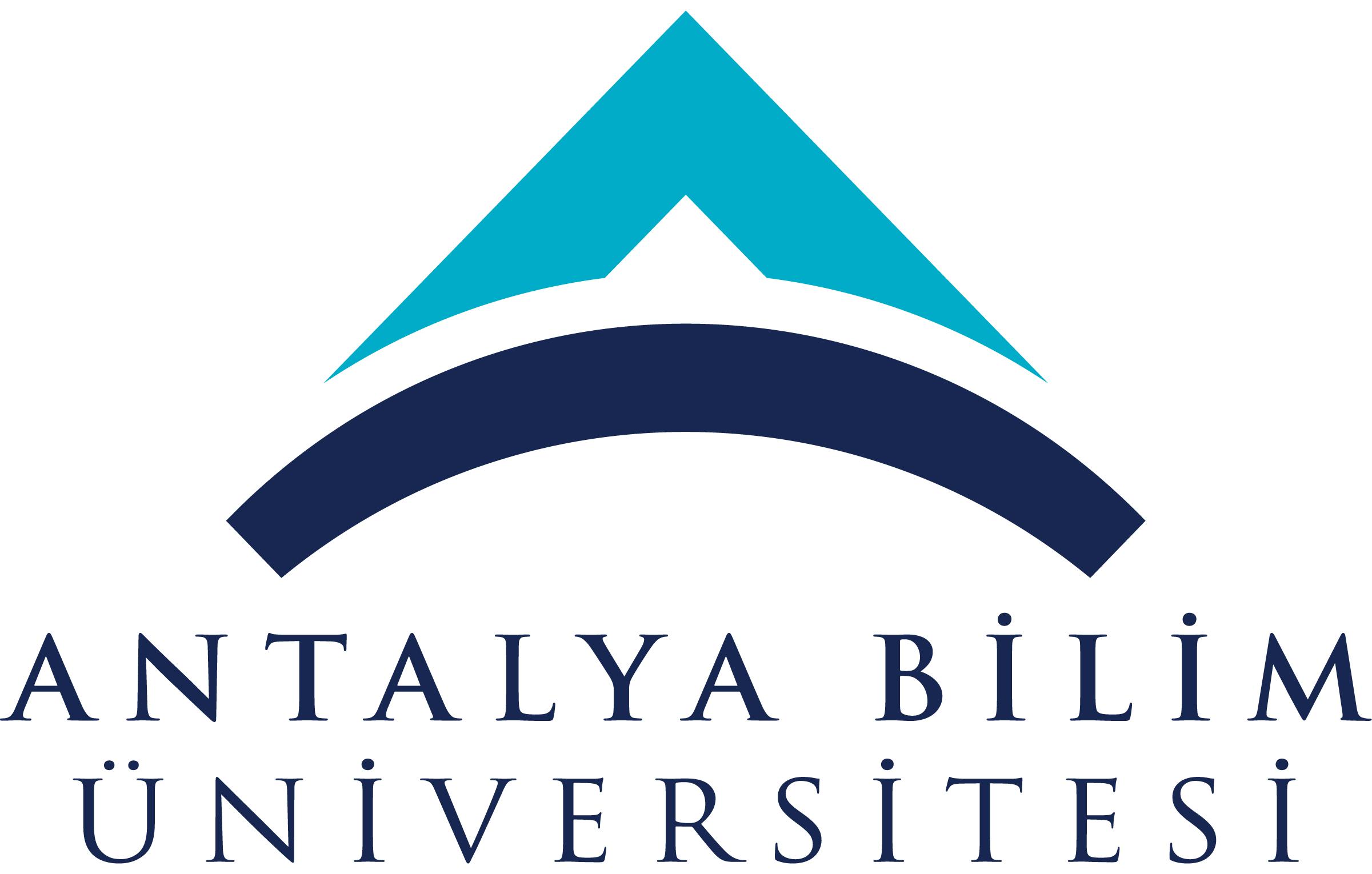 AKTS DERS TANITIM FORMUAKTS DERS TANITIM FORMUAKTS DERS TANITIM FORMUAKTS DERS TANITIM FORMUAKTS DERS TANITIM FORMUAKTS DERS TANITIM FORMUAKTS DERS TANITIM FORMUAKTS DERS TANITIM FORMUAKTS DERS TANITIM FORMUAKTS DERS TANITIM FORMUAKTS DERS TANITIM FORMUAKTS DERS TANITIM FORMUAKTS DERS TANITIM FORMUAKTS DERS TANITIM FORMUAKTS DERS TANITIM FORMUAKTS DERS TANITIM FORMUAKTS DERS TANITIM FORMUAKTS DERS TANITIM FORMUAKTS DERS TANITIM FORMUAKTS DERS TANITIM FORMUAKTS DERS TANITIM FORMUAKTS DERS TANITIM FORMU	I. BÖLÜM (Senato Onayı)	I. BÖLÜM (Senato Onayı)	I. BÖLÜM (Senato Onayı)	I. BÖLÜM (Senato Onayı)	I. BÖLÜM (Senato Onayı)	I. BÖLÜM (Senato Onayı)	I. BÖLÜM (Senato Onayı)	I. BÖLÜM (Senato Onayı)	I. BÖLÜM (Senato Onayı)	I. BÖLÜM (Senato Onayı)	I. BÖLÜM (Senato Onayı)	I. BÖLÜM (Senato Onayı)	I. BÖLÜM (Senato Onayı)	I. BÖLÜM (Senato Onayı)	I. BÖLÜM (Senato Onayı)	I. BÖLÜM (Senato Onayı)	I. BÖLÜM (Senato Onayı)	I. BÖLÜM (Senato Onayı)	I. BÖLÜM (Senato Onayı)	I. BÖLÜM (Senato Onayı)	I. BÖLÜM (Senato Onayı)	I. BÖLÜM (Senato Onayı)	I. BÖLÜM (Senato Onayı)Dersi Açan Fakülte /YOMühendislik FakültesiMühendislik FakültesiMühendislik FakültesiMühendislik FakültesiMühendislik FakültesiMühendislik FakültesiMühendislik FakültesiMühendislik FakültesiMühendislik FakültesiMühendislik FakültesiMühendislik FakültesiMühendislik FakültesiMühendislik FakültesiMühendislik FakültesiMühendislik FakültesiMühendislik FakültesiMühendislik FakültesiMühendislik FakültesiMühendislik FakültesiMühendislik FakültesiMühendislik FakültesiMühendislik FakültesiDersi Açan BölümEndüstri Mühendisliği BölümüEndüstri Mühendisliği BölümüEndüstri Mühendisliği BölümüEndüstri Mühendisliği BölümüEndüstri Mühendisliği BölümüEndüstri Mühendisliği BölümüEndüstri Mühendisliği BölümüEndüstri Mühendisliği BölümüEndüstri Mühendisliği BölümüEndüstri Mühendisliği BölümüEndüstri Mühendisliği BölümüEndüstri Mühendisliği BölümüEndüstri Mühendisliği BölümüEndüstri Mühendisliği BölümüEndüstri Mühendisliği BölümüEndüstri Mühendisliği BölümüEndüstri Mühendisliği BölümüEndüstri Mühendisliği BölümüEndüstri Mühendisliği BölümüEndüstri Mühendisliği BölümüEndüstri Mühendisliği BölümüEndüstri Mühendisliği BölümüDersi Alan Program (lar)Endüstri Mühendisliği Endüstri Mühendisliği Endüstri Mühendisliği Endüstri Mühendisliği Endüstri Mühendisliği Endüstri Mühendisliği Endüstri Mühendisliği Endüstri Mühendisliği Endüstri Mühendisliği Endüstri Mühendisliği Endüstri Mühendisliği Endüstri Mühendisliği Endüstri Mühendisliği ZorunluZorunluZorunluZorunluZorunluZorunluZorunluZorunluZorunluDersi Alan Program (lar)Ders Kodu IE 419IE 419IE 419IE 419IE 419IE 419IE 419IE 419IE 419IE 419IE 419IE 419IE 419IE 419IE 419IE 419IE 419IE 419IE 419IE 419IE 419IE 419Ders AdıBağımsız Çalışma IBağımsız Çalışma IBağımsız Çalışma IBağımsız Çalışma IBağımsız Çalışma IBağımsız Çalışma IBağımsız Çalışma IBağımsız Çalışma IBağımsız Çalışma IBağımsız Çalışma IBağımsız Çalışma IBağımsız Çalışma IBağımsız Çalışma IBağımsız Çalışma IBağımsız Çalışma IBağımsız Çalışma IBağımsız Çalışma IBağımsız Çalışma IBağımsız Çalışma IBağımsız Çalışma IBağımsız Çalışma IBağımsız Çalışma IÖğretim dili İngilizce İngilizce İngilizce İngilizce İngilizce İngilizce İngilizce İngilizce İngilizce İngilizce İngilizce İngilizce İngilizce İngilizce İngilizce İngilizce İngilizce İngilizce İngilizce İngilizce İngilizce İngilizce Ders TürüAlan İçi Seçmeli DersAlan İçi Seçmeli DersAlan İçi Seçmeli DersAlan İçi Seçmeli DersAlan İçi Seçmeli DersAlan İçi Seçmeli DersAlan İçi Seçmeli DersAlan İçi Seçmeli DersAlan İçi Seçmeli DersAlan İçi Seçmeli DersAlan İçi Seçmeli DersAlan İçi Seçmeli DersAlan İçi Seçmeli DersAlan İçi Seçmeli DersAlan İçi Seçmeli DersAlan İçi Seçmeli DersAlan İçi Seçmeli DersAlan İçi Seçmeli DersAlan İçi Seçmeli DersAlan İçi Seçmeli DersAlan İçi Seçmeli DersAlan İçi Seçmeli DersDers SeviyesiLisansLisansLisansLisansLisansLisansLisansLisansLisansLisansLisansLisansLisansLisansLisansLisansLisansLisansLisansLisansLisansLisansHaftalık Ders SaatiDers: 3 hourDers: 3 hourDers: 3 hourDers: 3 hourDers: 3 hourDers: 3 hourLab:- Lab:- Lab:- Lab:- Uygulama: -Uygulama: -Uygulama: -Uygulama: -Uygulama: -Uygulama: -Diğer: -Diğer: -Diğer: -Diğer: -Diğer: -Diğer: -AKTS Kredisi6666666666666666666666Notlandırma TürüHarf NotuHarf NotuHarf NotuHarf NotuHarf NotuHarf NotuHarf NotuHarf NotuHarf NotuHarf NotuHarf NotuHarf NotuHarf NotuHarf NotuHarf NotuHarf NotuHarf NotuHarf NotuHarf NotuHarf NotuHarf NotuHarf NotuÖn koşul/lar4. Sınıf Öğrencisi4. Sınıf Öğrencisi4. Sınıf Öğrencisi4. Sınıf Öğrencisi4. Sınıf Öğrencisi4. Sınıf Öğrencisi4. Sınıf Öğrencisi4. Sınıf Öğrencisi4. Sınıf Öğrencisi4. Sınıf Öğrencisi4. Sınıf Öğrencisi4. Sınıf Öğrencisi4. Sınıf Öğrencisi4. Sınıf Öğrencisi4. Sınıf Öğrencisi4. Sınıf Öğrencisi4. Sınıf Öğrencisi4. Sınıf Öğrencisi4. Sınıf Öğrencisi4. Sınıf Öğrencisi4. Sınıf Öğrencisi4. Sınıf ÖğrencisiYan koşul/larYokYokYokYokYokYokYokYokYokYokYokYokYokYokYokYokYokYokYokYokYokYokKayıt KısıtlamasıYokYokYokYokYokYokYokYokYokYokYokYokYokYokYokYokYokYokYokYokYokYokDersin Amacı Ders, araştırmanın genel ilkelerini ve projeler için veri toplamayı öğretmeyi amaçlamaktadır. Ayrıca, ders öğrencileri endüstriyel ihtiyaçlara göre belirlemeye ve analiz etmeye hazırlar.Ders, araştırmanın genel ilkelerini ve projeler için veri toplamayı öğretmeyi amaçlamaktadır. Ayrıca, ders öğrencileri endüstriyel ihtiyaçlara göre belirlemeye ve analiz etmeye hazırlar.Ders, araştırmanın genel ilkelerini ve projeler için veri toplamayı öğretmeyi amaçlamaktadır. Ayrıca, ders öğrencileri endüstriyel ihtiyaçlara göre belirlemeye ve analiz etmeye hazırlar.Ders, araştırmanın genel ilkelerini ve projeler için veri toplamayı öğretmeyi amaçlamaktadır. Ayrıca, ders öğrencileri endüstriyel ihtiyaçlara göre belirlemeye ve analiz etmeye hazırlar.Ders, araştırmanın genel ilkelerini ve projeler için veri toplamayı öğretmeyi amaçlamaktadır. Ayrıca, ders öğrencileri endüstriyel ihtiyaçlara göre belirlemeye ve analiz etmeye hazırlar.Ders, araştırmanın genel ilkelerini ve projeler için veri toplamayı öğretmeyi amaçlamaktadır. Ayrıca, ders öğrencileri endüstriyel ihtiyaçlara göre belirlemeye ve analiz etmeye hazırlar.Ders, araştırmanın genel ilkelerini ve projeler için veri toplamayı öğretmeyi amaçlamaktadır. Ayrıca, ders öğrencileri endüstriyel ihtiyaçlara göre belirlemeye ve analiz etmeye hazırlar.Ders, araştırmanın genel ilkelerini ve projeler için veri toplamayı öğretmeyi amaçlamaktadır. Ayrıca, ders öğrencileri endüstriyel ihtiyaçlara göre belirlemeye ve analiz etmeye hazırlar.Ders, araştırmanın genel ilkelerini ve projeler için veri toplamayı öğretmeyi amaçlamaktadır. Ayrıca, ders öğrencileri endüstriyel ihtiyaçlara göre belirlemeye ve analiz etmeye hazırlar.Ders, araştırmanın genel ilkelerini ve projeler için veri toplamayı öğretmeyi amaçlamaktadır. Ayrıca, ders öğrencileri endüstriyel ihtiyaçlara göre belirlemeye ve analiz etmeye hazırlar.Ders, araştırmanın genel ilkelerini ve projeler için veri toplamayı öğretmeyi amaçlamaktadır. Ayrıca, ders öğrencileri endüstriyel ihtiyaçlara göre belirlemeye ve analiz etmeye hazırlar.Ders, araştırmanın genel ilkelerini ve projeler için veri toplamayı öğretmeyi amaçlamaktadır. Ayrıca, ders öğrencileri endüstriyel ihtiyaçlara göre belirlemeye ve analiz etmeye hazırlar.Ders, araştırmanın genel ilkelerini ve projeler için veri toplamayı öğretmeyi amaçlamaktadır. Ayrıca, ders öğrencileri endüstriyel ihtiyaçlara göre belirlemeye ve analiz etmeye hazırlar.Ders, araştırmanın genel ilkelerini ve projeler için veri toplamayı öğretmeyi amaçlamaktadır. Ayrıca, ders öğrencileri endüstriyel ihtiyaçlara göre belirlemeye ve analiz etmeye hazırlar.Ders, araştırmanın genel ilkelerini ve projeler için veri toplamayı öğretmeyi amaçlamaktadır. Ayrıca, ders öğrencileri endüstriyel ihtiyaçlara göre belirlemeye ve analiz etmeye hazırlar.Ders, araştırmanın genel ilkelerini ve projeler için veri toplamayı öğretmeyi amaçlamaktadır. Ayrıca, ders öğrencileri endüstriyel ihtiyaçlara göre belirlemeye ve analiz etmeye hazırlar.Ders, araştırmanın genel ilkelerini ve projeler için veri toplamayı öğretmeyi amaçlamaktadır. Ayrıca, ders öğrencileri endüstriyel ihtiyaçlara göre belirlemeye ve analiz etmeye hazırlar.Ders, araştırmanın genel ilkelerini ve projeler için veri toplamayı öğretmeyi amaçlamaktadır. Ayrıca, ders öğrencileri endüstriyel ihtiyaçlara göre belirlemeye ve analiz etmeye hazırlar.Ders, araştırmanın genel ilkelerini ve projeler için veri toplamayı öğretmeyi amaçlamaktadır. Ayrıca, ders öğrencileri endüstriyel ihtiyaçlara göre belirlemeye ve analiz etmeye hazırlar.Ders, araştırmanın genel ilkelerini ve projeler için veri toplamayı öğretmeyi amaçlamaktadır. Ayrıca, ders öğrencileri endüstriyel ihtiyaçlara göre belirlemeye ve analiz etmeye hazırlar.Ders, araştırmanın genel ilkelerini ve projeler için veri toplamayı öğretmeyi amaçlamaktadır. Ayrıca, ders öğrencileri endüstriyel ihtiyaçlara göre belirlemeye ve analiz etmeye hazırlar.Ders, araştırmanın genel ilkelerini ve projeler için veri toplamayı öğretmeyi amaçlamaktadır. Ayrıca, ders öğrencileri endüstriyel ihtiyaçlara göre belirlemeye ve analiz etmeye hazırlar.Ders İçeriği Verileri olan problemi tanımlamak, araştırma makalesi ve problemlerini okumak ve anlamak. Proje için en uygun yöntemi seçmek Bir araştırmayı araştırma makalesi formatında rapor etmekVerileri olan problemi tanımlamak, araştırma makalesi ve problemlerini okumak ve anlamak. Proje için en uygun yöntemi seçmek Bir araştırmayı araştırma makalesi formatında rapor etmekVerileri olan problemi tanımlamak, araştırma makalesi ve problemlerini okumak ve anlamak. Proje için en uygun yöntemi seçmek Bir araştırmayı araştırma makalesi formatında rapor etmekVerileri olan problemi tanımlamak, araştırma makalesi ve problemlerini okumak ve anlamak. Proje için en uygun yöntemi seçmek Bir araştırmayı araştırma makalesi formatında rapor etmekVerileri olan problemi tanımlamak, araştırma makalesi ve problemlerini okumak ve anlamak. Proje için en uygun yöntemi seçmek Bir araştırmayı araştırma makalesi formatında rapor etmekVerileri olan problemi tanımlamak, araştırma makalesi ve problemlerini okumak ve anlamak. Proje için en uygun yöntemi seçmek Bir araştırmayı araştırma makalesi formatında rapor etmekVerileri olan problemi tanımlamak, araştırma makalesi ve problemlerini okumak ve anlamak. Proje için en uygun yöntemi seçmek Bir araştırmayı araştırma makalesi formatında rapor etmekVerileri olan problemi tanımlamak, araştırma makalesi ve problemlerini okumak ve anlamak. Proje için en uygun yöntemi seçmek Bir araştırmayı araştırma makalesi formatında rapor etmekVerileri olan problemi tanımlamak, araştırma makalesi ve problemlerini okumak ve anlamak. Proje için en uygun yöntemi seçmek Bir araştırmayı araştırma makalesi formatında rapor etmekVerileri olan problemi tanımlamak, araştırma makalesi ve problemlerini okumak ve anlamak. Proje için en uygun yöntemi seçmek Bir araştırmayı araştırma makalesi formatında rapor etmekVerileri olan problemi tanımlamak, araştırma makalesi ve problemlerini okumak ve anlamak. Proje için en uygun yöntemi seçmek Bir araştırmayı araştırma makalesi formatında rapor etmekVerileri olan problemi tanımlamak, araştırma makalesi ve problemlerini okumak ve anlamak. Proje için en uygun yöntemi seçmek Bir araştırmayı araştırma makalesi formatında rapor etmekVerileri olan problemi tanımlamak, araştırma makalesi ve problemlerini okumak ve anlamak. Proje için en uygun yöntemi seçmek Bir araştırmayı araştırma makalesi formatında rapor etmekVerileri olan problemi tanımlamak, araştırma makalesi ve problemlerini okumak ve anlamak. Proje için en uygun yöntemi seçmek Bir araştırmayı araştırma makalesi formatında rapor etmekVerileri olan problemi tanımlamak, araştırma makalesi ve problemlerini okumak ve anlamak. Proje için en uygun yöntemi seçmek Bir araştırmayı araştırma makalesi formatında rapor etmekVerileri olan problemi tanımlamak, araştırma makalesi ve problemlerini okumak ve anlamak. Proje için en uygun yöntemi seçmek Bir araştırmayı araştırma makalesi formatında rapor etmekVerileri olan problemi tanımlamak, araştırma makalesi ve problemlerini okumak ve anlamak. Proje için en uygun yöntemi seçmek Bir araştırmayı araştırma makalesi formatında rapor etmekVerileri olan problemi tanımlamak, araştırma makalesi ve problemlerini okumak ve anlamak. Proje için en uygun yöntemi seçmek Bir araştırmayı araştırma makalesi formatında rapor etmekVerileri olan problemi tanımlamak, araştırma makalesi ve problemlerini okumak ve anlamak. Proje için en uygun yöntemi seçmek Bir araştırmayı araştırma makalesi formatında rapor etmekVerileri olan problemi tanımlamak, araştırma makalesi ve problemlerini okumak ve anlamak. Proje için en uygun yöntemi seçmek Bir araştırmayı araştırma makalesi formatında rapor etmekVerileri olan problemi tanımlamak, araştırma makalesi ve problemlerini okumak ve anlamak. Proje için en uygun yöntemi seçmek Bir araştırmayı araştırma makalesi formatında rapor etmekVerileri olan problemi tanımlamak, araştırma makalesi ve problemlerini okumak ve anlamak. Proje için en uygun yöntemi seçmek Bir araştırmayı araştırma makalesi formatında rapor etmekÖğrenim Çıktıları ÖÇ1ÖÇ1• Verileri toplayarak ve analiz ederek ve endüstri mühendisliği yaklaşımını kullanarak sorunu tanımlama• Bir proje planı yapmayı öğrenme.• Problem için uygun yöntemi seçme•  Kitap ve makaleler gibi yayınları kullanarak erişim sorunu ve çözüm yöntemleri • Yayınları analiz etme• Verileri toplayarak ve analiz ederek ve endüstri mühendisliği yaklaşımını kullanarak sorunu tanımlama• Bir proje planı yapmayı öğrenme.• Problem için uygun yöntemi seçme•  Kitap ve makaleler gibi yayınları kullanarak erişim sorunu ve çözüm yöntemleri • Yayınları analiz etme• Verileri toplayarak ve analiz ederek ve endüstri mühendisliği yaklaşımını kullanarak sorunu tanımlama• Bir proje planı yapmayı öğrenme.• Problem için uygun yöntemi seçme•  Kitap ve makaleler gibi yayınları kullanarak erişim sorunu ve çözüm yöntemleri • Yayınları analiz etme• Verileri toplayarak ve analiz ederek ve endüstri mühendisliği yaklaşımını kullanarak sorunu tanımlama• Bir proje planı yapmayı öğrenme.• Problem için uygun yöntemi seçme•  Kitap ve makaleler gibi yayınları kullanarak erişim sorunu ve çözüm yöntemleri • Yayınları analiz etme• Verileri toplayarak ve analiz ederek ve endüstri mühendisliği yaklaşımını kullanarak sorunu tanımlama• Bir proje planı yapmayı öğrenme.• Problem için uygun yöntemi seçme•  Kitap ve makaleler gibi yayınları kullanarak erişim sorunu ve çözüm yöntemleri • Yayınları analiz etme• Verileri toplayarak ve analiz ederek ve endüstri mühendisliği yaklaşımını kullanarak sorunu tanımlama• Bir proje planı yapmayı öğrenme.• Problem için uygun yöntemi seçme•  Kitap ve makaleler gibi yayınları kullanarak erişim sorunu ve çözüm yöntemleri • Yayınları analiz etme• Verileri toplayarak ve analiz ederek ve endüstri mühendisliği yaklaşımını kullanarak sorunu tanımlama• Bir proje planı yapmayı öğrenme.• Problem için uygun yöntemi seçme•  Kitap ve makaleler gibi yayınları kullanarak erişim sorunu ve çözüm yöntemleri • Yayınları analiz etme• Verileri toplayarak ve analiz ederek ve endüstri mühendisliği yaklaşımını kullanarak sorunu tanımlama• Bir proje planı yapmayı öğrenme.• Problem için uygun yöntemi seçme•  Kitap ve makaleler gibi yayınları kullanarak erişim sorunu ve çözüm yöntemleri • Yayınları analiz etme• Verileri toplayarak ve analiz ederek ve endüstri mühendisliği yaklaşımını kullanarak sorunu tanımlama• Bir proje planı yapmayı öğrenme.• Problem için uygun yöntemi seçme•  Kitap ve makaleler gibi yayınları kullanarak erişim sorunu ve çözüm yöntemleri • Yayınları analiz etme• Verileri toplayarak ve analiz ederek ve endüstri mühendisliği yaklaşımını kullanarak sorunu tanımlama• Bir proje planı yapmayı öğrenme.• Problem için uygun yöntemi seçme•  Kitap ve makaleler gibi yayınları kullanarak erişim sorunu ve çözüm yöntemleri • Yayınları analiz etme• Verileri toplayarak ve analiz ederek ve endüstri mühendisliği yaklaşımını kullanarak sorunu tanımlama• Bir proje planı yapmayı öğrenme.• Problem için uygun yöntemi seçme•  Kitap ve makaleler gibi yayınları kullanarak erişim sorunu ve çözüm yöntemleri • Yayınları analiz etme• Verileri toplayarak ve analiz ederek ve endüstri mühendisliği yaklaşımını kullanarak sorunu tanımlama• Bir proje planı yapmayı öğrenme.• Problem için uygun yöntemi seçme•  Kitap ve makaleler gibi yayınları kullanarak erişim sorunu ve çözüm yöntemleri • Yayınları analiz etme• Verileri toplayarak ve analiz ederek ve endüstri mühendisliği yaklaşımını kullanarak sorunu tanımlama• Bir proje planı yapmayı öğrenme.• Problem için uygun yöntemi seçme•  Kitap ve makaleler gibi yayınları kullanarak erişim sorunu ve çözüm yöntemleri • Yayınları analiz etme• Verileri toplayarak ve analiz ederek ve endüstri mühendisliği yaklaşımını kullanarak sorunu tanımlama• Bir proje planı yapmayı öğrenme.• Problem için uygun yöntemi seçme•  Kitap ve makaleler gibi yayınları kullanarak erişim sorunu ve çözüm yöntemleri • Yayınları analiz etme• Verileri toplayarak ve analiz ederek ve endüstri mühendisliği yaklaşımını kullanarak sorunu tanımlama• Bir proje planı yapmayı öğrenme.• Problem için uygun yöntemi seçme•  Kitap ve makaleler gibi yayınları kullanarak erişim sorunu ve çözüm yöntemleri • Yayınları analiz etme• Verileri toplayarak ve analiz ederek ve endüstri mühendisliği yaklaşımını kullanarak sorunu tanımlama• Bir proje planı yapmayı öğrenme.• Problem için uygun yöntemi seçme•  Kitap ve makaleler gibi yayınları kullanarak erişim sorunu ve çözüm yöntemleri • Yayınları analiz etme• Verileri toplayarak ve analiz ederek ve endüstri mühendisliği yaklaşımını kullanarak sorunu tanımlama• Bir proje planı yapmayı öğrenme.• Problem için uygun yöntemi seçme•  Kitap ve makaleler gibi yayınları kullanarak erişim sorunu ve çözüm yöntemleri • Yayınları analiz etme• Verileri toplayarak ve analiz ederek ve endüstri mühendisliği yaklaşımını kullanarak sorunu tanımlama• Bir proje planı yapmayı öğrenme.• Problem için uygun yöntemi seçme•  Kitap ve makaleler gibi yayınları kullanarak erişim sorunu ve çözüm yöntemleri • Yayınları analiz etme• Verileri toplayarak ve analiz ederek ve endüstri mühendisliği yaklaşımını kullanarak sorunu tanımlama• Bir proje planı yapmayı öğrenme.• Problem için uygun yöntemi seçme•  Kitap ve makaleler gibi yayınları kullanarak erişim sorunu ve çözüm yöntemleri • Yayınları analiz etme• Verileri toplayarak ve analiz ederek ve endüstri mühendisliği yaklaşımını kullanarak sorunu tanımlama• Bir proje planı yapmayı öğrenme.• Problem için uygun yöntemi seçme•  Kitap ve makaleler gibi yayınları kullanarak erişim sorunu ve çözüm yöntemleri • Yayınları analiz etmeÖğrenim Çıktıları ÖÇ2ÖÇ2• Verileri toplayarak ve analiz ederek ve endüstri mühendisliği yaklaşımını kullanarak sorunu tanımlama• Bir proje planı yapmayı öğrenme.• Problem için uygun yöntemi seçme•  Kitap ve makaleler gibi yayınları kullanarak erişim sorunu ve çözüm yöntemleri • Yayınları analiz etme• Verileri toplayarak ve analiz ederek ve endüstri mühendisliği yaklaşımını kullanarak sorunu tanımlama• Bir proje planı yapmayı öğrenme.• Problem için uygun yöntemi seçme•  Kitap ve makaleler gibi yayınları kullanarak erişim sorunu ve çözüm yöntemleri • Yayınları analiz etme• Verileri toplayarak ve analiz ederek ve endüstri mühendisliği yaklaşımını kullanarak sorunu tanımlama• Bir proje planı yapmayı öğrenme.• Problem için uygun yöntemi seçme•  Kitap ve makaleler gibi yayınları kullanarak erişim sorunu ve çözüm yöntemleri • Yayınları analiz etme• Verileri toplayarak ve analiz ederek ve endüstri mühendisliği yaklaşımını kullanarak sorunu tanımlama• Bir proje planı yapmayı öğrenme.• Problem için uygun yöntemi seçme•  Kitap ve makaleler gibi yayınları kullanarak erişim sorunu ve çözüm yöntemleri • Yayınları analiz etme• Verileri toplayarak ve analiz ederek ve endüstri mühendisliği yaklaşımını kullanarak sorunu tanımlama• Bir proje planı yapmayı öğrenme.• Problem için uygun yöntemi seçme•  Kitap ve makaleler gibi yayınları kullanarak erişim sorunu ve çözüm yöntemleri • Yayınları analiz etme• Verileri toplayarak ve analiz ederek ve endüstri mühendisliği yaklaşımını kullanarak sorunu tanımlama• Bir proje planı yapmayı öğrenme.• Problem için uygun yöntemi seçme•  Kitap ve makaleler gibi yayınları kullanarak erişim sorunu ve çözüm yöntemleri • Yayınları analiz etme• Verileri toplayarak ve analiz ederek ve endüstri mühendisliği yaklaşımını kullanarak sorunu tanımlama• Bir proje planı yapmayı öğrenme.• Problem için uygun yöntemi seçme•  Kitap ve makaleler gibi yayınları kullanarak erişim sorunu ve çözüm yöntemleri • Yayınları analiz etme• Verileri toplayarak ve analiz ederek ve endüstri mühendisliği yaklaşımını kullanarak sorunu tanımlama• Bir proje planı yapmayı öğrenme.• Problem için uygun yöntemi seçme•  Kitap ve makaleler gibi yayınları kullanarak erişim sorunu ve çözüm yöntemleri • Yayınları analiz etme• Verileri toplayarak ve analiz ederek ve endüstri mühendisliği yaklaşımını kullanarak sorunu tanımlama• Bir proje planı yapmayı öğrenme.• Problem için uygun yöntemi seçme•  Kitap ve makaleler gibi yayınları kullanarak erişim sorunu ve çözüm yöntemleri • Yayınları analiz etme• Verileri toplayarak ve analiz ederek ve endüstri mühendisliği yaklaşımını kullanarak sorunu tanımlama• Bir proje planı yapmayı öğrenme.• Problem için uygun yöntemi seçme•  Kitap ve makaleler gibi yayınları kullanarak erişim sorunu ve çözüm yöntemleri • Yayınları analiz etme• Verileri toplayarak ve analiz ederek ve endüstri mühendisliği yaklaşımını kullanarak sorunu tanımlama• Bir proje planı yapmayı öğrenme.• Problem için uygun yöntemi seçme•  Kitap ve makaleler gibi yayınları kullanarak erişim sorunu ve çözüm yöntemleri • Yayınları analiz etme• Verileri toplayarak ve analiz ederek ve endüstri mühendisliği yaklaşımını kullanarak sorunu tanımlama• Bir proje planı yapmayı öğrenme.• Problem için uygun yöntemi seçme•  Kitap ve makaleler gibi yayınları kullanarak erişim sorunu ve çözüm yöntemleri • Yayınları analiz etme• Verileri toplayarak ve analiz ederek ve endüstri mühendisliği yaklaşımını kullanarak sorunu tanımlama• Bir proje planı yapmayı öğrenme.• Problem için uygun yöntemi seçme•  Kitap ve makaleler gibi yayınları kullanarak erişim sorunu ve çözüm yöntemleri • Yayınları analiz etme• Verileri toplayarak ve analiz ederek ve endüstri mühendisliği yaklaşımını kullanarak sorunu tanımlama• Bir proje planı yapmayı öğrenme.• Problem için uygun yöntemi seçme•  Kitap ve makaleler gibi yayınları kullanarak erişim sorunu ve çözüm yöntemleri • Yayınları analiz etme• Verileri toplayarak ve analiz ederek ve endüstri mühendisliği yaklaşımını kullanarak sorunu tanımlama• Bir proje planı yapmayı öğrenme.• Problem için uygun yöntemi seçme•  Kitap ve makaleler gibi yayınları kullanarak erişim sorunu ve çözüm yöntemleri • Yayınları analiz etme• Verileri toplayarak ve analiz ederek ve endüstri mühendisliği yaklaşımını kullanarak sorunu tanımlama• Bir proje planı yapmayı öğrenme.• Problem için uygun yöntemi seçme•  Kitap ve makaleler gibi yayınları kullanarak erişim sorunu ve çözüm yöntemleri • Yayınları analiz etme• Verileri toplayarak ve analiz ederek ve endüstri mühendisliği yaklaşımını kullanarak sorunu tanımlama• Bir proje planı yapmayı öğrenme.• Problem için uygun yöntemi seçme•  Kitap ve makaleler gibi yayınları kullanarak erişim sorunu ve çözüm yöntemleri • Yayınları analiz etme• Verileri toplayarak ve analiz ederek ve endüstri mühendisliği yaklaşımını kullanarak sorunu tanımlama• Bir proje planı yapmayı öğrenme.• Problem için uygun yöntemi seçme•  Kitap ve makaleler gibi yayınları kullanarak erişim sorunu ve çözüm yöntemleri • Yayınları analiz etme• Verileri toplayarak ve analiz ederek ve endüstri mühendisliği yaklaşımını kullanarak sorunu tanımlama• Bir proje planı yapmayı öğrenme.• Problem için uygun yöntemi seçme•  Kitap ve makaleler gibi yayınları kullanarak erişim sorunu ve çözüm yöntemleri • Yayınları analiz etme• Verileri toplayarak ve analiz ederek ve endüstri mühendisliği yaklaşımını kullanarak sorunu tanımlama• Bir proje planı yapmayı öğrenme.• Problem için uygun yöntemi seçme•  Kitap ve makaleler gibi yayınları kullanarak erişim sorunu ve çözüm yöntemleri • Yayınları analiz etmeÖğrenim Çıktıları ÖÇ2ÖÇ2• Verileri toplayarak ve analiz ederek ve endüstri mühendisliği yaklaşımını kullanarak sorunu tanımlama• Bir proje planı yapmayı öğrenme.• Problem için uygun yöntemi seçme•  Kitap ve makaleler gibi yayınları kullanarak erişim sorunu ve çözüm yöntemleri • Yayınları analiz etme• Verileri toplayarak ve analiz ederek ve endüstri mühendisliği yaklaşımını kullanarak sorunu tanımlama• Bir proje planı yapmayı öğrenme.• Problem için uygun yöntemi seçme•  Kitap ve makaleler gibi yayınları kullanarak erişim sorunu ve çözüm yöntemleri • Yayınları analiz etme• Verileri toplayarak ve analiz ederek ve endüstri mühendisliği yaklaşımını kullanarak sorunu tanımlama• Bir proje planı yapmayı öğrenme.• Problem için uygun yöntemi seçme•  Kitap ve makaleler gibi yayınları kullanarak erişim sorunu ve çözüm yöntemleri • Yayınları analiz etme• Verileri toplayarak ve analiz ederek ve endüstri mühendisliği yaklaşımını kullanarak sorunu tanımlama• Bir proje planı yapmayı öğrenme.• Problem için uygun yöntemi seçme•  Kitap ve makaleler gibi yayınları kullanarak erişim sorunu ve çözüm yöntemleri • Yayınları analiz etme• Verileri toplayarak ve analiz ederek ve endüstri mühendisliği yaklaşımını kullanarak sorunu tanımlama• Bir proje planı yapmayı öğrenme.• Problem için uygun yöntemi seçme•  Kitap ve makaleler gibi yayınları kullanarak erişim sorunu ve çözüm yöntemleri • Yayınları analiz etme• Verileri toplayarak ve analiz ederek ve endüstri mühendisliği yaklaşımını kullanarak sorunu tanımlama• Bir proje planı yapmayı öğrenme.• Problem için uygun yöntemi seçme•  Kitap ve makaleler gibi yayınları kullanarak erişim sorunu ve çözüm yöntemleri • Yayınları analiz etme• Verileri toplayarak ve analiz ederek ve endüstri mühendisliği yaklaşımını kullanarak sorunu tanımlama• Bir proje planı yapmayı öğrenme.• Problem için uygun yöntemi seçme•  Kitap ve makaleler gibi yayınları kullanarak erişim sorunu ve çözüm yöntemleri • Yayınları analiz etme• Verileri toplayarak ve analiz ederek ve endüstri mühendisliği yaklaşımını kullanarak sorunu tanımlama• Bir proje planı yapmayı öğrenme.• Problem için uygun yöntemi seçme•  Kitap ve makaleler gibi yayınları kullanarak erişim sorunu ve çözüm yöntemleri • Yayınları analiz etme• Verileri toplayarak ve analiz ederek ve endüstri mühendisliği yaklaşımını kullanarak sorunu tanımlama• Bir proje planı yapmayı öğrenme.• Problem için uygun yöntemi seçme•  Kitap ve makaleler gibi yayınları kullanarak erişim sorunu ve çözüm yöntemleri • Yayınları analiz etme• Verileri toplayarak ve analiz ederek ve endüstri mühendisliği yaklaşımını kullanarak sorunu tanımlama• Bir proje planı yapmayı öğrenme.• Problem için uygun yöntemi seçme•  Kitap ve makaleler gibi yayınları kullanarak erişim sorunu ve çözüm yöntemleri • Yayınları analiz etme• Verileri toplayarak ve analiz ederek ve endüstri mühendisliği yaklaşımını kullanarak sorunu tanımlama• Bir proje planı yapmayı öğrenme.• Problem için uygun yöntemi seçme•  Kitap ve makaleler gibi yayınları kullanarak erişim sorunu ve çözüm yöntemleri • Yayınları analiz etme• Verileri toplayarak ve analiz ederek ve endüstri mühendisliği yaklaşımını kullanarak sorunu tanımlama• Bir proje planı yapmayı öğrenme.• Problem için uygun yöntemi seçme•  Kitap ve makaleler gibi yayınları kullanarak erişim sorunu ve çözüm yöntemleri • Yayınları analiz etme• Verileri toplayarak ve analiz ederek ve endüstri mühendisliği yaklaşımını kullanarak sorunu tanımlama• Bir proje planı yapmayı öğrenme.• Problem için uygun yöntemi seçme•  Kitap ve makaleler gibi yayınları kullanarak erişim sorunu ve çözüm yöntemleri • Yayınları analiz etme• Verileri toplayarak ve analiz ederek ve endüstri mühendisliği yaklaşımını kullanarak sorunu tanımlama• Bir proje planı yapmayı öğrenme.• Problem için uygun yöntemi seçme•  Kitap ve makaleler gibi yayınları kullanarak erişim sorunu ve çözüm yöntemleri • Yayınları analiz etme• Verileri toplayarak ve analiz ederek ve endüstri mühendisliği yaklaşımını kullanarak sorunu tanımlama• Bir proje planı yapmayı öğrenme.• Problem için uygun yöntemi seçme•  Kitap ve makaleler gibi yayınları kullanarak erişim sorunu ve çözüm yöntemleri • Yayınları analiz etme• Verileri toplayarak ve analiz ederek ve endüstri mühendisliği yaklaşımını kullanarak sorunu tanımlama• Bir proje planı yapmayı öğrenme.• Problem için uygun yöntemi seçme•  Kitap ve makaleler gibi yayınları kullanarak erişim sorunu ve çözüm yöntemleri • Yayınları analiz etme• Verileri toplayarak ve analiz ederek ve endüstri mühendisliği yaklaşımını kullanarak sorunu tanımlama• Bir proje planı yapmayı öğrenme.• Problem için uygun yöntemi seçme•  Kitap ve makaleler gibi yayınları kullanarak erişim sorunu ve çözüm yöntemleri • Yayınları analiz etme• Verileri toplayarak ve analiz ederek ve endüstri mühendisliği yaklaşımını kullanarak sorunu tanımlama• Bir proje planı yapmayı öğrenme.• Problem için uygun yöntemi seçme•  Kitap ve makaleler gibi yayınları kullanarak erişim sorunu ve çözüm yöntemleri • Yayınları analiz etme• Verileri toplayarak ve analiz ederek ve endüstri mühendisliği yaklaşımını kullanarak sorunu tanımlama• Bir proje planı yapmayı öğrenme.• Problem için uygun yöntemi seçme•  Kitap ve makaleler gibi yayınları kullanarak erişim sorunu ve çözüm yöntemleri • Yayınları analiz etme• Verileri toplayarak ve analiz ederek ve endüstri mühendisliği yaklaşımını kullanarak sorunu tanımlama• Bir proje planı yapmayı öğrenme.• Problem için uygun yöntemi seçme•  Kitap ve makaleler gibi yayınları kullanarak erişim sorunu ve çözüm yöntemleri • Yayınları analiz etmeÖğrenim Çıktıları ÖÇ4ÖÇ5ÖÇ4ÖÇ5• Verileri toplayarak ve analiz ederek ve endüstri mühendisliği yaklaşımını kullanarak sorunu tanımlama• Bir proje planı yapmayı öğrenme.• Problem için uygun yöntemi seçme•  Kitap ve makaleler gibi yayınları kullanarak erişim sorunu ve çözüm yöntemleri • Yayınları analiz etme• Verileri toplayarak ve analiz ederek ve endüstri mühendisliği yaklaşımını kullanarak sorunu tanımlama• Bir proje planı yapmayı öğrenme.• Problem için uygun yöntemi seçme•  Kitap ve makaleler gibi yayınları kullanarak erişim sorunu ve çözüm yöntemleri • Yayınları analiz etme• Verileri toplayarak ve analiz ederek ve endüstri mühendisliği yaklaşımını kullanarak sorunu tanımlama• Bir proje planı yapmayı öğrenme.• Problem için uygun yöntemi seçme•  Kitap ve makaleler gibi yayınları kullanarak erişim sorunu ve çözüm yöntemleri • Yayınları analiz etme• Verileri toplayarak ve analiz ederek ve endüstri mühendisliği yaklaşımını kullanarak sorunu tanımlama• Bir proje planı yapmayı öğrenme.• Problem için uygun yöntemi seçme•  Kitap ve makaleler gibi yayınları kullanarak erişim sorunu ve çözüm yöntemleri • Yayınları analiz etme• Verileri toplayarak ve analiz ederek ve endüstri mühendisliği yaklaşımını kullanarak sorunu tanımlama• Bir proje planı yapmayı öğrenme.• Problem için uygun yöntemi seçme•  Kitap ve makaleler gibi yayınları kullanarak erişim sorunu ve çözüm yöntemleri • Yayınları analiz etme• Verileri toplayarak ve analiz ederek ve endüstri mühendisliği yaklaşımını kullanarak sorunu tanımlama• Bir proje planı yapmayı öğrenme.• Problem için uygun yöntemi seçme•  Kitap ve makaleler gibi yayınları kullanarak erişim sorunu ve çözüm yöntemleri • Yayınları analiz etme• Verileri toplayarak ve analiz ederek ve endüstri mühendisliği yaklaşımını kullanarak sorunu tanımlama• Bir proje planı yapmayı öğrenme.• Problem için uygun yöntemi seçme•  Kitap ve makaleler gibi yayınları kullanarak erişim sorunu ve çözüm yöntemleri • Yayınları analiz etme• Verileri toplayarak ve analiz ederek ve endüstri mühendisliği yaklaşımını kullanarak sorunu tanımlama• Bir proje planı yapmayı öğrenme.• Problem için uygun yöntemi seçme•  Kitap ve makaleler gibi yayınları kullanarak erişim sorunu ve çözüm yöntemleri • Yayınları analiz etme• Verileri toplayarak ve analiz ederek ve endüstri mühendisliği yaklaşımını kullanarak sorunu tanımlama• Bir proje planı yapmayı öğrenme.• Problem için uygun yöntemi seçme•  Kitap ve makaleler gibi yayınları kullanarak erişim sorunu ve çözüm yöntemleri • Yayınları analiz etme• Verileri toplayarak ve analiz ederek ve endüstri mühendisliği yaklaşımını kullanarak sorunu tanımlama• Bir proje planı yapmayı öğrenme.• Problem için uygun yöntemi seçme•  Kitap ve makaleler gibi yayınları kullanarak erişim sorunu ve çözüm yöntemleri • Yayınları analiz etme• Verileri toplayarak ve analiz ederek ve endüstri mühendisliği yaklaşımını kullanarak sorunu tanımlama• Bir proje planı yapmayı öğrenme.• Problem için uygun yöntemi seçme•  Kitap ve makaleler gibi yayınları kullanarak erişim sorunu ve çözüm yöntemleri • Yayınları analiz etme• Verileri toplayarak ve analiz ederek ve endüstri mühendisliği yaklaşımını kullanarak sorunu tanımlama• Bir proje planı yapmayı öğrenme.• Problem için uygun yöntemi seçme•  Kitap ve makaleler gibi yayınları kullanarak erişim sorunu ve çözüm yöntemleri • Yayınları analiz etme• Verileri toplayarak ve analiz ederek ve endüstri mühendisliği yaklaşımını kullanarak sorunu tanımlama• Bir proje planı yapmayı öğrenme.• Problem için uygun yöntemi seçme•  Kitap ve makaleler gibi yayınları kullanarak erişim sorunu ve çözüm yöntemleri • Yayınları analiz etme• Verileri toplayarak ve analiz ederek ve endüstri mühendisliği yaklaşımını kullanarak sorunu tanımlama• Bir proje planı yapmayı öğrenme.• Problem için uygun yöntemi seçme•  Kitap ve makaleler gibi yayınları kullanarak erişim sorunu ve çözüm yöntemleri • Yayınları analiz etme• Verileri toplayarak ve analiz ederek ve endüstri mühendisliği yaklaşımını kullanarak sorunu tanımlama• Bir proje planı yapmayı öğrenme.• Problem için uygun yöntemi seçme•  Kitap ve makaleler gibi yayınları kullanarak erişim sorunu ve çözüm yöntemleri • Yayınları analiz etme• Verileri toplayarak ve analiz ederek ve endüstri mühendisliği yaklaşımını kullanarak sorunu tanımlama• Bir proje planı yapmayı öğrenme.• Problem için uygun yöntemi seçme•  Kitap ve makaleler gibi yayınları kullanarak erişim sorunu ve çözüm yöntemleri • Yayınları analiz etme• Verileri toplayarak ve analiz ederek ve endüstri mühendisliği yaklaşımını kullanarak sorunu tanımlama• Bir proje planı yapmayı öğrenme.• Problem için uygun yöntemi seçme•  Kitap ve makaleler gibi yayınları kullanarak erişim sorunu ve çözüm yöntemleri • Yayınları analiz etme• Verileri toplayarak ve analiz ederek ve endüstri mühendisliği yaklaşımını kullanarak sorunu tanımlama• Bir proje planı yapmayı öğrenme.• Problem için uygun yöntemi seçme•  Kitap ve makaleler gibi yayınları kullanarak erişim sorunu ve çözüm yöntemleri • Yayınları analiz etme• Verileri toplayarak ve analiz ederek ve endüstri mühendisliği yaklaşımını kullanarak sorunu tanımlama• Bir proje planı yapmayı öğrenme.• Problem için uygun yöntemi seçme•  Kitap ve makaleler gibi yayınları kullanarak erişim sorunu ve çözüm yöntemleri • Yayınları analiz etme• Verileri toplayarak ve analiz ederek ve endüstri mühendisliği yaklaşımını kullanarak sorunu tanımlama• Bir proje planı yapmayı öğrenme.• Problem için uygun yöntemi seçme•  Kitap ve makaleler gibi yayınları kullanarak erişim sorunu ve çözüm yöntemleri • Yayınları analiz etmeII. BÖLÜM (Fakülte Kurulu Onayı)II. BÖLÜM (Fakülte Kurulu Onayı)II. BÖLÜM (Fakülte Kurulu Onayı)II. BÖLÜM (Fakülte Kurulu Onayı)II. BÖLÜM (Fakülte Kurulu Onayı)II. BÖLÜM (Fakülte Kurulu Onayı)II. BÖLÜM (Fakülte Kurulu Onayı)II. BÖLÜM (Fakülte Kurulu Onayı)II. BÖLÜM (Fakülte Kurulu Onayı)II. BÖLÜM (Fakülte Kurulu Onayı)II. BÖLÜM (Fakülte Kurulu Onayı)II. BÖLÜM (Fakülte Kurulu Onayı)II. BÖLÜM (Fakülte Kurulu Onayı)II. BÖLÜM (Fakülte Kurulu Onayı)II. BÖLÜM (Fakülte Kurulu Onayı)II. BÖLÜM (Fakülte Kurulu Onayı)II. BÖLÜM (Fakülte Kurulu Onayı)II. BÖLÜM (Fakülte Kurulu Onayı)II. BÖLÜM (Fakülte Kurulu Onayı)II. BÖLÜM (Fakülte Kurulu Onayı)II. BÖLÜM (Fakülte Kurulu Onayı)II. BÖLÜM (Fakülte Kurulu Onayı)II. BÖLÜM (Fakülte Kurulu Onayı)Temel ÇıktılarProgram ÇıktılarıProgram ÇıktılarıProgram ÇıktılarıProgram ÇıktılarıProgram ÇıktılarıProgram ÇıktılarıProgram ÇıktılarıProgram ÇıktılarıProgram ÇıktılarıProgram ÇıktılarıÖÇ1ÖÇ1ÖÇ1ÖÇ2ÖÇ2ÖÇ2ÖÇ3ÖÇ4ÖÇ4ÖÇ5Temel ÇıktılarPÇ1PÇ1Türkçe ve İngilizce sözlü, yazılı ve görsel yöntemlerle etkin iletişim kurma rapor yazma ve sunum yapma  becerisi.Türkçe ve İngilizce sözlü, yazılı ve görsel yöntemlerle etkin iletişim kurma rapor yazma ve sunum yapma  becerisi.Türkçe ve İngilizce sözlü, yazılı ve görsel yöntemlerle etkin iletişim kurma rapor yazma ve sunum yapma  becerisi.Türkçe ve İngilizce sözlü, yazılı ve görsel yöntemlerle etkin iletişim kurma rapor yazma ve sunum yapma  becerisi.Türkçe ve İngilizce sözlü, yazılı ve görsel yöntemlerle etkin iletişim kurma rapor yazma ve sunum yapma  becerisi.Türkçe ve İngilizce sözlü, yazılı ve görsel yöntemlerle etkin iletişim kurma rapor yazma ve sunum yapma  becerisi.Türkçe ve İngilizce sözlü, yazılı ve görsel yöntemlerle etkin iletişim kurma rapor yazma ve sunum yapma  becerisi.Türkçe ve İngilizce sözlü, yazılı ve görsel yöntemlerle etkin iletişim kurma rapor yazma ve sunum yapma  becerisi.Türkçe ve İngilizce sözlü, yazılı ve görsel yöntemlerle etkin iletişim kurma rapor yazma ve sunum yapma  becerisi.Türkçe ve İngilizce sözlü, yazılı ve görsel yöntemlerle etkin iletişim kurma rapor yazma ve sunum yapma  becerisi.Temel ÇıktılarPÇ2PÇ2Hem bireysel hem de disiplin içi ve çok disiplinli takımlarda etkin biçimde çalışabilme becerisi.Hem bireysel hem de disiplin içi ve çok disiplinli takımlarda etkin biçimde çalışabilme becerisi.Hem bireysel hem de disiplin içi ve çok disiplinli takımlarda etkin biçimde çalışabilme becerisi.Hem bireysel hem de disiplin içi ve çok disiplinli takımlarda etkin biçimde çalışabilme becerisi.Hem bireysel hem de disiplin içi ve çok disiplinli takımlarda etkin biçimde çalışabilme becerisi.Hem bireysel hem de disiplin içi ve çok disiplinli takımlarda etkin biçimde çalışabilme becerisi.Hem bireysel hem de disiplin içi ve çok disiplinli takımlarda etkin biçimde çalışabilme becerisi.Hem bireysel hem de disiplin içi ve çok disiplinli takımlarda etkin biçimde çalışabilme becerisi.Hem bireysel hem de disiplin içi ve çok disiplinli takımlarda etkin biçimde çalışabilme becerisi.Hem bireysel hem de disiplin içi ve çok disiplinli takımlarda etkin biçimde çalışabilme becerisi.Temel ÇıktılarPÇ3PÇ3Yaşam boyu öğrenmenin gerekliliği bilinci ve bilgiye erişebilme, bilim ve teknolojideki gelişmeleri izleme ve kendini sürekli yenileme becerisi.Yaşam boyu öğrenmenin gerekliliği bilinci ve bilgiye erişebilme, bilim ve teknolojideki gelişmeleri izleme ve kendini sürekli yenileme becerisi.Yaşam boyu öğrenmenin gerekliliği bilinci ve bilgiye erişebilme, bilim ve teknolojideki gelişmeleri izleme ve kendini sürekli yenileme becerisi.Yaşam boyu öğrenmenin gerekliliği bilinci ve bilgiye erişebilme, bilim ve teknolojideki gelişmeleri izleme ve kendini sürekli yenileme becerisi.Yaşam boyu öğrenmenin gerekliliği bilinci ve bilgiye erişebilme, bilim ve teknolojideki gelişmeleri izleme ve kendini sürekli yenileme becerisi.Yaşam boyu öğrenmenin gerekliliği bilinci ve bilgiye erişebilme, bilim ve teknolojideki gelişmeleri izleme ve kendini sürekli yenileme becerisi.Yaşam boyu öğrenmenin gerekliliği bilinci ve bilgiye erişebilme, bilim ve teknolojideki gelişmeleri izleme ve kendini sürekli yenileme becerisi.Yaşam boyu öğrenmenin gerekliliği bilinci ve bilgiye erişebilme, bilim ve teknolojideki gelişmeleri izleme ve kendini sürekli yenileme becerisi.Yaşam boyu öğrenmenin gerekliliği bilinci ve bilgiye erişebilme, bilim ve teknolojideki gelişmeleri izleme ve kendini sürekli yenileme becerisi.Yaşam boyu öğrenmenin gerekliliği bilinci ve bilgiye erişebilme, bilim ve teknolojideki gelişmeleri izleme ve kendini sürekli yenileme becerisi.Temel ÇıktılarPÇ4PÇ4Proje yönetimi , risk yönetimi, yenilikçilik ve değişiklik yönetimi, girişimcilik, ve sürdürülebilir kalkınma hakkında bilgi.Proje yönetimi , risk yönetimi, yenilikçilik ve değişiklik yönetimi, girişimcilik, ve sürdürülebilir kalkınma hakkında bilgi.Proje yönetimi , risk yönetimi, yenilikçilik ve değişiklik yönetimi, girişimcilik, ve sürdürülebilir kalkınma hakkında bilgi.Proje yönetimi , risk yönetimi, yenilikçilik ve değişiklik yönetimi, girişimcilik, ve sürdürülebilir kalkınma hakkında bilgi.Proje yönetimi , risk yönetimi, yenilikçilik ve değişiklik yönetimi, girişimcilik, ve sürdürülebilir kalkınma hakkında bilgi.Proje yönetimi , risk yönetimi, yenilikçilik ve değişiklik yönetimi, girişimcilik, ve sürdürülebilir kalkınma hakkında bilgi.Proje yönetimi , risk yönetimi, yenilikçilik ve değişiklik yönetimi, girişimcilik, ve sürdürülebilir kalkınma hakkında bilgi.Proje yönetimi , risk yönetimi, yenilikçilik ve değişiklik yönetimi, girişimcilik, ve sürdürülebilir kalkınma hakkında bilgi.Proje yönetimi , risk yönetimi, yenilikçilik ve değişiklik yönetimi, girişimcilik, ve sürdürülebilir kalkınma hakkında bilgi.Proje yönetimi , risk yönetimi, yenilikçilik ve değişiklik yönetimi, girişimcilik, ve sürdürülebilir kalkınma hakkında bilgi.Temel ÇıktılarPÇ5PÇ5Sektörler hakkında farkındalık  ve iş planı hazırlama becerisi .Sektörler hakkında farkındalık  ve iş planı hazırlama becerisi .Sektörler hakkında farkındalık  ve iş planı hazırlama becerisi .Sektörler hakkında farkındalık  ve iş planı hazırlama becerisi .Sektörler hakkında farkındalık  ve iş planı hazırlama becerisi .Sektörler hakkında farkındalık  ve iş planı hazırlama becerisi .Sektörler hakkında farkındalık  ve iş planı hazırlama becerisi .Sektörler hakkında farkındalık  ve iş planı hazırlama becerisi .Sektörler hakkında farkındalık  ve iş planı hazırlama becerisi .Sektörler hakkında farkındalık  ve iş planı hazırlama becerisi .Temel ÇıktılarPÇ6PÇ6Mesleki ve etik sorumluluk bilinci  ve etik ilkelerine uygun davranma.Mesleki ve etik sorumluluk bilinci  ve etik ilkelerine uygun davranma.Mesleki ve etik sorumluluk bilinci  ve etik ilkelerine uygun davranma.Mesleki ve etik sorumluluk bilinci  ve etik ilkelerine uygun davranma.Mesleki ve etik sorumluluk bilinci  ve etik ilkelerine uygun davranma.Mesleki ve etik sorumluluk bilinci  ve etik ilkelerine uygun davranma.Mesleki ve etik sorumluluk bilinci  ve etik ilkelerine uygun davranma.Mesleki ve etik sorumluluk bilinci  ve etik ilkelerine uygun davranma.Mesleki ve etik sorumluluk bilinci  ve etik ilkelerine uygun davranma.Mesleki ve etik sorumluluk bilinci  ve etik ilkelerine uygun davranma.Fakülte/YO Çıktıları PÇ7PÇ7Mühendislik uygulamaları için gerekli olan modern teknik ve araçları geliştirme, seçme ve kullanma becerisi; bilişim teknolojilerini etkin bir şekilde kullanma becerisi.Mühendislik uygulamaları için gerekli olan modern teknik ve araçları geliştirme, seçme ve kullanma becerisi; bilişim teknolojilerini etkin bir şekilde kullanma becerisi.Mühendislik uygulamaları için gerekli olan modern teknik ve araçları geliştirme, seçme ve kullanma becerisi; bilişim teknolojilerini etkin bir şekilde kullanma becerisi.Mühendislik uygulamaları için gerekli olan modern teknik ve araçları geliştirme, seçme ve kullanma becerisi; bilişim teknolojilerini etkin bir şekilde kullanma becerisi.Mühendislik uygulamaları için gerekli olan modern teknik ve araçları geliştirme, seçme ve kullanma becerisi; bilişim teknolojilerini etkin bir şekilde kullanma becerisi.Mühendislik uygulamaları için gerekli olan modern teknik ve araçları geliştirme, seçme ve kullanma becerisi; bilişim teknolojilerini etkin bir şekilde kullanma becerisi.Mühendislik uygulamaları için gerekli olan modern teknik ve araçları geliştirme, seçme ve kullanma becerisi; bilişim teknolojilerini etkin bir şekilde kullanma becerisi.Mühendislik uygulamaları için gerekli olan modern teknik ve araçları geliştirme, seçme ve kullanma becerisi; bilişim teknolojilerini etkin bir şekilde kullanma becerisi.Mühendislik uygulamaları için gerekli olan modern teknik ve araçları geliştirme, seçme ve kullanma becerisi; bilişim teknolojilerini etkin bir şekilde kullanma becerisi.Mühendislik uygulamaları için gerekli olan modern teknik ve araçları geliştirme, seçme ve kullanma becerisi; bilişim teknolojilerini etkin bir şekilde kullanma becerisi.Fakülte/YO Çıktıları PÇ8PÇ8Mühendislik uygulamalarınınn evrensel ve toplumsal boyutlarda sağlık, çevre ve güvenlik üzerindeki etkileri ile çağın sorunları hakkında bilgi; mühendislik çözümlerinin hukuksal sonuçları konusunda farkındalık.Mühendislik uygulamalarınınn evrensel ve toplumsal boyutlarda sağlık, çevre ve güvenlik üzerindeki etkileri ile çağın sorunları hakkında bilgi; mühendislik çözümlerinin hukuksal sonuçları konusunda farkındalık.Mühendislik uygulamalarınınn evrensel ve toplumsal boyutlarda sağlık, çevre ve güvenlik üzerindeki etkileri ile çağın sorunları hakkında bilgi; mühendislik çözümlerinin hukuksal sonuçları konusunda farkındalık.Mühendislik uygulamalarınınn evrensel ve toplumsal boyutlarda sağlık, çevre ve güvenlik üzerindeki etkileri ile çağın sorunları hakkında bilgi; mühendislik çözümlerinin hukuksal sonuçları konusunda farkındalık.Mühendislik uygulamalarınınn evrensel ve toplumsal boyutlarda sağlık, çevre ve güvenlik üzerindeki etkileri ile çağın sorunları hakkında bilgi; mühendislik çözümlerinin hukuksal sonuçları konusunda farkındalık.Mühendislik uygulamalarınınn evrensel ve toplumsal boyutlarda sağlık, çevre ve güvenlik üzerindeki etkileri ile çağın sorunları hakkında bilgi; mühendislik çözümlerinin hukuksal sonuçları konusunda farkındalık.Mühendislik uygulamalarınınn evrensel ve toplumsal boyutlarda sağlık, çevre ve güvenlik üzerindeki etkileri ile çağın sorunları hakkında bilgi; mühendislik çözümlerinin hukuksal sonuçları konusunda farkındalık.Mühendislik uygulamalarınınn evrensel ve toplumsal boyutlarda sağlık, çevre ve güvenlik üzerindeki etkileri ile çağın sorunları hakkında bilgi; mühendislik çözümlerinin hukuksal sonuçları konusunda farkındalık.Mühendislik uygulamalarınınn evrensel ve toplumsal boyutlarda sağlık, çevre ve güvenlik üzerindeki etkileri ile çağın sorunları hakkında bilgi; mühendislik çözümlerinin hukuksal sonuçları konusunda farkındalık.Mühendislik uygulamalarınınn evrensel ve toplumsal boyutlarda sağlık, çevre ve güvenlik üzerindeki etkileri ile çağın sorunları hakkında bilgi; mühendislik çözümlerinin hukuksal sonuçları konusunda farkındalık.Fakülte/YO Çıktıları PÇ9PÇ9Karmaşık mühendislik problemlerini saptama, tanımlama, formüle etme ve çözme becerisi; bu amaçla uygun analiz ve modelleme yöntemlerini seçme ve uygulama becerisiKarmaşık mühendislik problemlerini saptama, tanımlama, formüle etme ve çözme becerisi; bu amaçla uygun analiz ve modelleme yöntemlerini seçme ve uygulama becerisiKarmaşık mühendislik problemlerini saptama, tanımlama, formüle etme ve çözme becerisi; bu amaçla uygun analiz ve modelleme yöntemlerini seçme ve uygulama becerisiKarmaşık mühendislik problemlerini saptama, tanımlama, formüle etme ve çözme becerisi; bu amaçla uygun analiz ve modelleme yöntemlerini seçme ve uygulama becerisiKarmaşık mühendislik problemlerini saptama, tanımlama, formüle etme ve çözme becerisi; bu amaçla uygun analiz ve modelleme yöntemlerini seçme ve uygulama becerisiKarmaşık mühendislik problemlerini saptama, tanımlama, formüle etme ve çözme becerisi; bu amaçla uygun analiz ve modelleme yöntemlerini seçme ve uygulama becerisiKarmaşık mühendislik problemlerini saptama, tanımlama, formüle etme ve çözme becerisi; bu amaçla uygun analiz ve modelleme yöntemlerini seçme ve uygulama becerisiKarmaşık mühendislik problemlerini saptama, tanımlama, formüle etme ve çözme becerisi; bu amaçla uygun analiz ve modelleme yöntemlerini seçme ve uygulama becerisiKarmaşık mühendislik problemlerini saptama, tanımlama, formüle etme ve çözme becerisi; bu amaçla uygun analiz ve modelleme yöntemlerini seçme ve uygulama becerisiKarmaşık mühendislik problemlerini saptama, tanımlama, formüle etme ve çözme becerisi; bu amaçla uygun analiz ve modelleme yöntemlerini seçme ve uygulama becerisiProgram ÇıktılarıPÇ10PÇ10PÇ10Matematik, fen bilimleri ve inşaat mühendisliği konularında yeterli bilgi birikimi; bu alanlardaki kurumsal ve uygulamalı bilgileri mühendislik problemlerini modelleme ve çözme için uygulayabilme becerisi.Matematik, fen bilimleri ve inşaat mühendisliği konularında yeterli bilgi birikimi; bu alanlardaki kurumsal ve uygulamalı bilgileri mühendislik problemlerini modelleme ve çözme için uygulayabilme becerisi.Matematik, fen bilimleri ve inşaat mühendisliği konularında yeterli bilgi birikimi; bu alanlardaki kurumsal ve uygulamalı bilgileri mühendislik problemlerini modelleme ve çözme için uygulayabilme becerisi.Matematik, fen bilimleri ve inşaat mühendisliği konularında yeterli bilgi birikimi; bu alanlardaki kurumsal ve uygulamalı bilgileri mühendislik problemlerini modelleme ve çözme için uygulayabilme becerisi.Matematik, fen bilimleri ve inşaat mühendisliği konularında yeterli bilgi birikimi; bu alanlardaki kurumsal ve uygulamalı bilgileri mühendislik problemlerini modelleme ve çözme için uygulayabilme becerisi.Matematik, fen bilimleri ve inşaat mühendisliği konularında yeterli bilgi birikimi; bu alanlardaki kurumsal ve uygulamalı bilgileri mühendislik problemlerini modelleme ve çözme için uygulayabilme becerisi.Matematik, fen bilimleri ve inşaat mühendisliği konularında yeterli bilgi birikimi; bu alanlardaki kurumsal ve uygulamalı bilgileri mühendislik problemlerini modelleme ve çözme için uygulayabilme becerisi.Matematik, fen bilimleri ve inşaat mühendisliği konularında yeterli bilgi birikimi; bu alanlardaki kurumsal ve uygulamalı bilgileri mühendislik problemlerini modelleme ve çözme için uygulayabilme becerisi.Matematik, fen bilimleri ve inşaat mühendisliği konularında yeterli bilgi birikimi; bu alanlardaki kurumsal ve uygulamalı bilgileri mühendislik problemlerini modelleme ve çözme için uygulayabilme becerisi.Program ÇıktılarıPÇ11PÇ11PÇ11Karmaşık bir sistemi, süreci, cihazı veya ürünü ekonomi, çevre sorunları, sürdürülebilirlik, üretilebilirlik, etik, sağlık, güvenlik, sosyal ve politik sorunlar gerçekçi kısıtlar ve koşullar altında, belirli gereksinimleri karşılayacak şekilde tasarlama becerisi; bu amaçla modern tasarım yöntemlerini uygulama becerisi.Karmaşık bir sistemi, süreci, cihazı veya ürünü ekonomi, çevre sorunları, sürdürülebilirlik, üretilebilirlik, etik, sağlık, güvenlik, sosyal ve politik sorunlar gerçekçi kısıtlar ve koşullar altında, belirli gereksinimleri karşılayacak şekilde tasarlama becerisi; bu amaçla modern tasarım yöntemlerini uygulama becerisi.Karmaşık bir sistemi, süreci, cihazı veya ürünü ekonomi, çevre sorunları, sürdürülebilirlik, üretilebilirlik, etik, sağlık, güvenlik, sosyal ve politik sorunlar gerçekçi kısıtlar ve koşullar altında, belirli gereksinimleri karşılayacak şekilde tasarlama becerisi; bu amaçla modern tasarım yöntemlerini uygulama becerisi.Karmaşık bir sistemi, süreci, cihazı veya ürünü ekonomi, çevre sorunları, sürdürülebilirlik, üretilebilirlik, etik, sağlık, güvenlik, sosyal ve politik sorunlar gerçekçi kısıtlar ve koşullar altında, belirli gereksinimleri karşılayacak şekilde tasarlama becerisi; bu amaçla modern tasarım yöntemlerini uygulama becerisi.Karmaşık bir sistemi, süreci, cihazı veya ürünü ekonomi, çevre sorunları, sürdürülebilirlik, üretilebilirlik, etik, sağlık, güvenlik, sosyal ve politik sorunlar gerçekçi kısıtlar ve koşullar altında, belirli gereksinimleri karşılayacak şekilde tasarlama becerisi; bu amaçla modern tasarım yöntemlerini uygulama becerisi.Karmaşık bir sistemi, süreci, cihazı veya ürünü ekonomi, çevre sorunları, sürdürülebilirlik, üretilebilirlik, etik, sağlık, güvenlik, sosyal ve politik sorunlar gerçekçi kısıtlar ve koşullar altında, belirli gereksinimleri karşılayacak şekilde tasarlama becerisi; bu amaçla modern tasarım yöntemlerini uygulama becerisi.Karmaşık bir sistemi, süreci, cihazı veya ürünü ekonomi, çevre sorunları, sürdürülebilirlik, üretilebilirlik, etik, sağlık, güvenlik, sosyal ve politik sorunlar gerçekçi kısıtlar ve koşullar altında, belirli gereksinimleri karşılayacak şekilde tasarlama becerisi; bu amaçla modern tasarım yöntemlerini uygulama becerisi.Karmaşık bir sistemi, süreci, cihazı veya ürünü ekonomi, çevre sorunları, sürdürülebilirlik, üretilebilirlik, etik, sağlık, güvenlik, sosyal ve politik sorunlar gerçekçi kısıtlar ve koşullar altında, belirli gereksinimleri karşılayacak şekilde tasarlama becerisi; bu amaçla modern tasarım yöntemlerini uygulama becerisi.Karmaşık bir sistemi, süreci, cihazı veya ürünü ekonomi, çevre sorunları, sürdürülebilirlik, üretilebilirlik, etik, sağlık, güvenlik, sosyal ve politik sorunlar gerçekçi kısıtlar ve koşullar altında, belirli gereksinimleri karşılayacak şekilde tasarlama becerisi; bu amaçla modern tasarım yöntemlerini uygulama becerisi.Program ÇıktılarıPÇ12PÇ12PÇ12İnşaat Mühendisliği problemlerinin incelenmesi için deney tasarlama, veri toplama, sonuçları analiz etme ve yorumlama becerisi.İnşaat Mühendisliği problemlerinin incelenmesi için deney tasarlama, veri toplama, sonuçları analiz etme ve yorumlama becerisi.İnşaat Mühendisliği problemlerinin incelenmesi için deney tasarlama, veri toplama, sonuçları analiz etme ve yorumlama becerisi.İnşaat Mühendisliği problemlerinin incelenmesi için deney tasarlama, veri toplama, sonuçları analiz etme ve yorumlama becerisi.İnşaat Mühendisliği problemlerinin incelenmesi için deney tasarlama, veri toplama, sonuçları analiz etme ve yorumlama becerisi.İnşaat Mühendisliği problemlerinin incelenmesi için deney tasarlama, veri toplama, sonuçları analiz etme ve yorumlama becerisi.İnşaat Mühendisliği problemlerinin incelenmesi için deney tasarlama, veri toplama, sonuçları analiz etme ve yorumlama becerisi.İnşaat Mühendisliği problemlerinin incelenmesi için deney tasarlama, veri toplama, sonuçları analiz etme ve yorumlama becerisi.İnşaat Mühendisliği problemlerinin incelenmesi için deney tasarlama, veri toplama, sonuçları analiz etme ve yorumlama becerisi.III. BÖLÜM (Bölüm Kurulunda Görüşülür)III. BÖLÜM (Bölüm Kurulunda Görüşülür)III. BÖLÜM (Bölüm Kurulunda Görüşülür)III. BÖLÜM (Bölüm Kurulunda Görüşülür)III. BÖLÜM (Bölüm Kurulunda Görüşülür)III. BÖLÜM (Bölüm Kurulunda Görüşülür)III. BÖLÜM (Bölüm Kurulunda Görüşülür)III. BÖLÜM (Bölüm Kurulunda Görüşülür)III. BÖLÜM (Bölüm Kurulunda Görüşülür)III. BÖLÜM (Bölüm Kurulunda Görüşülür)III. BÖLÜM (Bölüm Kurulunda Görüşülür)III. BÖLÜM (Bölüm Kurulunda Görüşülür)III. BÖLÜM (Bölüm Kurulunda Görüşülür)III. BÖLÜM (Bölüm Kurulunda Görüşülür)III. BÖLÜM (Bölüm Kurulunda Görüşülür)III. BÖLÜM (Bölüm Kurulunda Görüşülür)III. BÖLÜM (Bölüm Kurulunda Görüşülür)III. BÖLÜM (Bölüm Kurulunda Görüşülür)III. BÖLÜM (Bölüm Kurulunda Görüşülür)III. BÖLÜM (Bölüm Kurulunda Görüşülür)III. BÖLÜM (Bölüm Kurulunda Görüşülür)III. BÖLÜM (Bölüm Kurulunda Görüşülür)III. BÖLÜM (Bölüm Kurulunda Görüşülür)Öğretilen Konular, Konuların Öğrenim Çıktılarına Katkıları, ve Öğrenim Değerlendirme MetodlarıKonu#HaftaHaftaHaftaHaftaKonuKonuKonuKonuÖÇ1ÖÇ1ÖÇ2ÖÇ2ÖÇ2ÖÇ3ÖÇ3ÖÇ3ÖÇ4ÖÇ4ÖÇ4ÖÇ5ÖÇ5Öğretilen Konular, Konuların Öğrenim Çıktılarına Katkıları, ve Öğrenim Değerlendirme MetodlarıK11111GirişGirişGirişGirişA1, A2, A3A1, A2, A3A1, A2, A3A1, A2, A3A1, A2, A3A1, A2, A3A1, A2, A3A1, A2, A3A1, A2, A3A1, A2, A3A1, A2, A3A1, A2, A3A1, A2, A3Öğretilen Konular, Konuların Öğrenim Çıktılarına Katkıları, ve Öğrenim Değerlendirme MetodlarıK22-42-42-42-4Veri ile problemi tanımlamakVeri ile problemi tanımlamakVeri ile problemi tanımlamakVeri ile problemi tanımlamakA1, A2, A3A1, A2, A3A1, A2, A3A1, A2, A3A1, A2, A3A1, A2, A3A1, A2, A3A1, A2, A3A1, A2, A3A1, A2, A3A1, A2, A3A1, A2, A3A1, A2, A3Öğretilen Konular, Konuların Öğrenim Çıktılarına Katkıları, ve Öğrenim Değerlendirme MetodlarıK35-75-75-75-7Araştırma makalesi ve problemleri nasıl okunurAraştırma makalesi ve problemleri nasıl okunurAraştırma makalesi ve problemleri nasıl okunurAraştırma makalesi ve problemleri nasıl okunurA1, A2, A3A1, A2, A3A1, A2, A3A1, A2, A3A1, A2, A3A1, A2, A3A1, A2, A3A1, A2, A3A1, A2, A3A1, A2, A3A1, A2, A3A1, A2, A3A1, A2, A3Öğretilen Konular, Konuların Öğrenim Çıktılarına Katkıları, ve Öğrenim Değerlendirme MetodlarıK47-87-87-87-8Proje için en uygun yöntemi seçinProje için en uygun yöntemi seçinProje için en uygun yöntemi seçinProje için en uygun yöntemi seçinA1, A2, A3A1, A2, A3A1, A2, A3A1, A2, A3A1, A2, A3A1, A2, A3A1, A2, A3A1, A2, A3A1, A2, A3A1, A2, A3A1, A2, A3A1, A2, A3A1, A2, A3Öğretilen Konular, Konuların Öğrenim Çıktılarına Katkıları, ve Öğrenim Değerlendirme MetodlarıK59-129-129-129-12Bir çalışmayı araştırma makalesi biçiminde bildirinBir çalışmayı araştırma makalesi biçiminde bildirinBir çalışmayı araştırma makalesi biçiminde bildirinBir çalışmayı araştırma makalesi biçiminde bildirinA1, A2, A3A1, A2, A3A1, A2, A3A1, A2, A3A1, A2, A3A1, A2, A3A1, A2, A3A1, A2, A3A1, A2, A3A1, A2, A3A1, A2, A3A1, A2, A3A1, A2, A3Öğretilen Konular, Konuların Öğrenim Çıktılarına Katkıları, ve Öğrenim Değerlendirme MetodlarıK613-1413-1413-1413-14SunumlarSunumlarSunumlarSunumlarA1, A2, A3A1, A2, A3A1, A2, A3A1, A2, A3A1, A2, A3A1, A2, A3A1, A2, A3A1, A2, A3A1, A2, A3A1, A2, A3A1, A2, A3A1, A2, A3A1, A2, A3Öğrenim Değerlendirme Metotları, Ders Notuna Etki Ağırlıkları, Uygulama ve Telafi KurallarıNoTürTürTürTürTürTürAğırlıkAğırlıkUygulama KuralıUygulama KuralıUygulama KuralıUygulama KuralıUygulama KuralıTelafi KuralıTelafi KuralıTelafi KuralıTelafi KuralıTelafi KuralıTelafi KuralıTelafi KuralıTelafi KuralıÖğrenim Değerlendirme Metotları, Ders Notuna Etki Ağırlıkları, Uygulama ve Telafi KurallarıD1Vize SınavıVize SınavıVize SınavıVize SınavıVize SınavıVize Sınavı40%40%Hesap makinelerinin dışında yapılan sınavlarda elektronik cihaza izin verilmez.Hesap makinelerinin dışında yapılan sınavlarda elektronik cihaza izin verilmez.Hesap makinelerinin dışında yapılan sınavlarda elektronik cihaza izin verilmez.Hesap makinelerinin dışında yapılan sınavlarda elektronik cihaza izin verilmez.Hesap makinelerinin dışında yapılan sınavlarda elektronik cihaza izin verilmez.Eğer bir sınav kaçırılırsa, öğrencinin sınavdan yokluğu geçerli ve belgelenmiş bir bahane yüzünden ise bir makyaj sınavı verilebilir.Eğer bir sınav kaçırılırsa, öğrencinin sınavdan yokluğu geçerli ve belgelenmiş bir bahane yüzünden ise bir makyaj sınavı verilebilir.Eğer bir sınav kaçırılırsa, öğrencinin sınavdan yokluğu geçerli ve belgelenmiş bir bahane yüzünden ise bir makyaj sınavı verilebilir.Eğer bir sınav kaçırılırsa, öğrencinin sınavdan yokluğu geçerli ve belgelenmiş bir bahane yüzünden ise bir makyaj sınavı verilebilir.Eğer bir sınav kaçırılırsa, öğrencinin sınavdan yokluğu geçerli ve belgelenmiş bir bahane yüzünden ise bir makyaj sınavı verilebilir.Eğer bir sınav kaçırılırsa, öğrencinin sınavdan yokluğu geçerli ve belgelenmiş bir bahane yüzünden ise bir makyaj sınavı verilebilir.Eğer bir sınav kaçırılırsa, öğrencinin sınavdan yokluğu geçerli ve belgelenmiş bir bahane yüzünden ise bir makyaj sınavı verilebilir.Eğer bir sınav kaçırılırsa, öğrencinin sınavdan yokluğu geçerli ve belgelenmiş bir bahane yüzünden ise bir makyaj sınavı verilebilir.Öğrenim Değerlendirme Metotları, Ders Notuna Etki Ağırlıkları, Uygulama ve Telafi KurallarıD2Kısa Sınav (Quiz)Kısa Sınav (Quiz)Kısa Sınav (Quiz)Kısa Sınav (Quiz)Kısa Sınav (Quiz)Kısa Sınav (Quiz)--------Öğrenim Değerlendirme Metotları, Ders Notuna Etki Ağırlıkları, Uygulama ve Telafi KurallarıD3ÖdevÖdevÖdevÖdevÖdevÖdev10%10%Son teslim tarihine kadarSon teslim tarihine kadarSon teslim tarihine kadarSon teslim tarihine kadarSon teslim tarihine kadarGeç ödev yüzde ile cezalandırılırGeç ödev yüzde ile cezalandırılırGeç ödev yüzde ile cezalandırılırGeç ödev yüzde ile cezalandırılırGeç ödev yüzde ile cezalandırılırGeç ödev yüzde ile cezalandırılırGeç ödev yüzde ile cezalandırılırGeç ödev yüzde ile cezalandırılırÖğrenim Değerlendirme Metotları, Ders Notuna Etki Ağırlıkları, Uygulama ve Telafi KurallarıD4ProjeProjeProjeProjeProjeProje50%50%Son teslim tarihine kadarSon teslim tarihine kadarSon teslim tarihine kadarSon teslim tarihine kadarSon teslim tarihine kadarTelafi yok, mazeret yok.Telafi yok, mazeret yok.Telafi yok, mazeret yok.Telafi yok, mazeret yok.Telafi yok, mazeret yok.Telafi yok, mazeret yok.Telafi yok, mazeret yok.Telafi yok, mazeret yok.Öğrenim Değerlendirme Metotları, Ders Notuna Etki Ağırlıkları, Uygulama ve Telafi KurallarıD5SunumSunumSunumSunumSunumSunumÖğrenim Değerlendirme Metotları, Ders Notuna Etki Ağırlıkları, Uygulama ve Telafi KurallarıD6Final SınavıFinal SınavıFinal SınavıFinal SınavıFinal SınavıFinal SınavıÖğrenim Değerlendirme Metotları, Ders Notuna Etki Ağırlıkları, Uygulama ve Telafi KurallarıD7Katılım/EtkileşimKatılım/EtkileşimKatılım/EtkileşimKatılım/EtkileşimKatılım/EtkileşimKatılım/EtkileşimÖğrenim Değerlendirme Metotları, Ders Notuna Etki Ağırlıkları, Uygulama ve Telafi KurallarıD8Sınıf/Lab./Saha Çalışması Sınıf/Lab./Saha Çalışması Sınıf/Lab./Saha Çalışması Sınıf/Lab./Saha Çalışması Sınıf/Lab./Saha Çalışması Sınıf/Lab./Saha Çalışması Öğrenim Değerlendirme Metotları, Ders Notuna Etki Ağırlıkları, Uygulama ve Telafi KurallarıD9DiğerDiğerDiğerDiğerDiğerDiğer--Öğrenim Değerlendirme Metotları, Ders Notuna Etki Ağırlıkları, Uygulama ve Telafi KurallarıTOPLAMTOPLAMTOPLAMTOPLAMTOPLAMTOPLAMTOPLAM%100%100%100%100%100%100%100%100%100%100%100%100%100%100%100Öğrenim Çıktılarının Kazanılmasının Kanıtı% 70 derse devam ve sınava ve diğer ödevlere% 70 veya daha fazla kazanmak.% 70 derse devam ve sınava ve diğer ödevlere% 70 veya daha fazla kazanmak.% 70 derse devam ve sınava ve diğer ödevlere% 70 veya daha fazla kazanmak.% 70 derse devam ve sınava ve diğer ödevlere% 70 veya daha fazla kazanmak.% 70 derse devam ve sınava ve diğer ödevlere% 70 veya daha fazla kazanmak.% 70 derse devam ve sınava ve diğer ödevlere% 70 veya daha fazla kazanmak.% 70 derse devam ve sınava ve diğer ödevlere% 70 veya daha fazla kazanmak.% 70 derse devam ve sınava ve diğer ödevlere% 70 veya daha fazla kazanmak.% 70 derse devam ve sınava ve diğer ödevlere% 70 veya daha fazla kazanmak.% 70 derse devam ve sınava ve diğer ödevlere% 70 veya daha fazla kazanmak.% 70 derse devam ve sınava ve diğer ödevlere% 70 veya daha fazla kazanmak.% 70 derse devam ve sınava ve diğer ödevlere% 70 veya daha fazla kazanmak.% 70 derse devam ve sınava ve diğer ödevlere% 70 veya daha fazla kazanmak.% 70 derse devam ve sınava ve diğer ödevlere% 70 veya daha fazla kazanmak.% 70 derse devam ve sınava ve diğer ödevlere% 70 veya daha fazla kazanmak.% 70 derse devam ve sınava ve diğer ödevlere% 70 veya daha fazla kazanmak.% 70 derse devam ve sınava ve diğer ödevlere% 70 veya daha fazla kazanmak.% 70 derse devam ve sınava ve diğer ödevlere% 70 veya daha fazla kazanmak.% 70 derse devam ve sınava ve diğer ödevlere% 70 veya daha fazla kazanmak.% 70 derse devam ve sınava ve diğer ödevlere% 70 veya daha fazla kazanmak.% 70 derse devam ve sınava ve diğer ödevlere% 70 veya daha fazla kazanmak.% 70 derse devam ve sınava ve diğer ödevlere% 70 veya daha fazla kazanmak.Harf Notu Belirleme Metodu% 70 toplam katılım gereklidir. Aksi takdirde öğrenci devamsızlık nedeniyle dersten başarısız olacaktır. Harf  notları, öğrencinin toplam ağırlıklı sınıflarına katalog sistemi uygulayarak belirlenir. Aşağıdaki bir örnektir:≥ 97%	 A+[93 97)	 A[90 93)	 A-[87 90)	 B+[83 87)	 B[80 83)	 B-[77 80)	 C+[73 77)	 C[70 73)	 C-[67 70)	 D+[60 67)	 D< 60	 F% 70 toplam katılım gereklidir. Aksi takdirde öğrenci devamsızlık nedeniyle dersten başarısız olacaktır. Harf  notları, öğrencinin toplam ağırlıklı sınıflarına katalog sistemi uygulayarak belirlenir. Aşağıdaki bir örnektir:≥ 97%	 A+[93 97)	 A[90 93)	 A-[87 90)	 B+[83 87)	 B[80 83)	 B-[77 80)	 C+[73 77)	 C[70 73)	 C-[67 70)	 D+[60 67)	 D< 60	 F% 70 toplam katılım gereklidir. Aksi takdirde öğrenci devamsızlık nedeniyle dersten başarısız olacaktır. Harf  notları, öğrencinin toplam ağırlıklı sınıflarına katalog sistemi uygulayarak belirlenir. Aşağıdaki bir örnektir:≥ 97%	 A+[93 97)	 A[90 93)	 A-[87 90)	 B+[83 87)	 B[80 83)	 B-[77 80)	 C+[73 77)	 C[70 73)	 C-[67 70)	 D+[60 67)	 D< 60	 F% 70 toplam katılım gereklidir. Aksi takdirde öğrenci devamsızlık nedeniyle dersten başarısız olacaktır. Harf  notları, öğrencinin toplam ağırlıklı sınıflarına katalog sistemi uygulayarak belirlenir. Aşağıdaki bir örnektir:≥ 97%	 A+[93 97)	 A[90 93)	 A-[87 90)	 B+[83 87)	 B[80 83)	 B-[77 80)	 C+[73 77)	 C[70 73)	 C-[67 70)	 D+[60 67)	 D< 60	 F% 70 toplam katılım gereklidir. Aksi takdirde öğrenci devamsızlık nedeniyle dersten başarısız olacaktır. Harf  notları, öğrencinin toplam ağırlıklı sınıflarına katalog sistemi uygulayarak belirlenir. Aşağıdaki bir örnektir:≥ 97%	 A+[93 97)	 A[90 93)	 A-[87 90)	 B+[83 87)	 B[80 83)	 B-[77 80)	 C+[73 77)	 C[70 73)	 C-[67 70)	 D+[60 67)	 D< 60	 F% 70 toplam katılım gereklidir. Aksi takdirde öğrenci devamsızlık nedeniyle dersten başarısız olacaktır. Harf  notları, öğrencinin toplam ağırlıklı sınıflarına katalog sistemi uygulayarak belirlenir. Aşağıdaki bir örnektir:≥ 97%	 A+[93 97)	 A[90 93)	 A-[87 90)	 B+[83 87)	 B[80 83)	 B-[77 80)	 C+[73 77)	 C[70 73)	 C-[67 70)	 D+[60 67)	 D< 60	 F% 70 toplam katılım gereklidir. Aksi takdirde öğrenci devamsızlık nedeniyle dersten başarısız olacaktır. Harf  notları, öğrencinin toplam ağırlıklı sınıflarına katalog sistemi uygulayarak belirlenir. Aşağıdaki bir örnektir:≥ 97%	 A+[93 97)	 A[90 93)	 A-[87 90)	 B+[83 87)	 B[80 83)	 B-[77 80)	 C+[73 77)	 C[70 73)	 C-[67 70)	 D+[60 67)	 D< 60	 F% 70 toplam katılım gereklidir. Aksi takdirde öğrenci devamsızlık nedeniyle dersten başarısız olacaktır. Harf  notları, öğrencinin toplam ağırlıklı sınıflarına katalog sistemi uygulayarak belirlenir. Aşağıdaki bir örnektir:≥ 97%	 A+[93 97)	 A[90 93)	 A-[87 90)	 B+[83 87)	 B[80 83)	 B-[77 80)	 C+[73 77)	 C[70 73)	 C-[67 70)	 D+[60 67)	 D< 60	 F% 70 toplam katılım gereklidir. Aksi takdirde öğrenci devamsızlık nedeniyle dersten başarısız olacaktır. Harf  notları, öğrencinin toplam ağırlıklı sınıflarına katalog sistemi uygulayarak belirlenir. Aşağıdaki bir örnektir:≥ 97%	 A+[93 97)	 A[90 93)	 A-[87 90)	 B+[83 87)	 B[80 83)	 B-[77 80)	 C+[73 77)	 C[70 73)	 C-[67 70)	 D+[60 67)	 D< 60	 F% 70 toplam katılım gereklidir. Aksi takdirde öğrenci devamsızlık nedeniyle dersten başarısız olacaktır. Harf  notları, öğrencinin toplam ağırlıklı sınıflarına katalog sistemi uygulayarak belirlenir. Aşağıdaki bir örnektir:≥ 97%	 A+[93 97)	 A[90 93)	 A-[87 90)	 B+[83 87)	 B[80 83)	 B-[77 80)	 C+[73 77)	 C[70 73)	 C-[67 70)	 D+[60 67)	 D< 60	 F% 70 toplam katılım gereklidir. Aksi takdirde öğrenci devamsızlık nedeniyle dersten başarısız olacaktır. Harf  notları, öğrencinin toplam ağırlıklı sınıflarına katalog sistemi uygulayarak belirlenir. Aşağıdaki bir örnektir:≥ 97%	 A+[93 97)	 A[90 93)	 A-[87 90)	 B+[83 87)	 B[80 83)	 B-[77 80)	 C+[73 77)	 C[70 73)	 C-[67 70)	 D+[60 67)	 D< 60	 F% 70 toplam katılım gereklidir. Aksi takdirde öğrenci devamsızlık nedeniyle dersten başarısız olacaktır. Harf  notları, öğrencinin toplam ağırlıklı sınıflarına katalog sistemi uygulayarak belirlenir. Aşağıdaki bir örnektir:≥ 97%	 A+[93 97)	 A[90 93)	 A-[87 90)	 B+[83 87)	 B[80 83)	 B-[77 80)	 C+[73 77)	 C[70 73)	 C-[67 70)	 D+[60 67)	 D< 60	 F% 70 toplam katılım gereklidir. Aksi takdirde öğrenci devamsızlık nedeniyle dersten başarısız olacaktır. Harf  notları, öğrencinin toplam ağırlıklı sınıflarına katalog sistemi uygulayarak belirlenir. Aşağıdaki bir örnektir:≥ 97%	 A+[93 97)	 A[90 93)	 A-[87 90)	 B+[83 87)	 B[80 83)	 B-[77 80)	 C+[73 77)	 C[70 73)	 C-[67 70)	 D+[60 67)	 D< 60	 F% 70 toplam katılım gereklidir. Aksi takdirde öğrenci devamsızlık nedeniyle dersten başarısız olacaktır. Harf  notları, öğrencinin toplam ağırlıklı sınıflarına katalog sistemi uygulayarak belirlenir. Aşağıdaki bir örnektir:≥ 97%	 A+[93 97)	 A[90 93)	 A-[87 90)	 B+[83 87)	 B[80 83)	 B-[77 80)	 C+[73 77)	 C[70 73)	 C-[67 70)	 D+[60 67)	 D< 60	 F% 70 toplam katılım gereklidir. Aksi takdirde öğrenci devamsızlık nedeniyle dersten başarısız olacaktır. Harf  notları, öğrencinin toplam ağırlıklı sınıflarına katalog sistemi uygulayarak belirlenir. Aşağıdaki bir örnektir:≥ 97%	 A+[93 97)	 A[90 93)	 A-[87 90)	 B+[83 87)	 B[80 83)	 B-[77 80)	 C+[73 77)	 C[70 73)	 C-[67 70)	 D+[60 67)	 D< 60	 F% 70 toplam katılım gereklidir. Aksi takdirde öğrenci devamsızlık nedeniyle dersten başarısız olacaktır. Harf  notları, öğrencinin toplam ağırlıklı sınıflarına katalog sistemi uygulayarak belirlenir. Aşağıdaki bir örnektir:≥ 97%	 A+[93 97)	 A[90 93)	 A-[87 90)	 B+[83 87)	 B[80 83)	 B-[77 80)	 C+[73 77)	 C[70 73)	 C-[67 70)	 D+[60 67)	 D< 60	 F% 70 toplam katılım gereklidir. Aksi takdirde öğrenci devamsızlık nedeniyle dersten başarısız olacaktır. Harf  notları, öğrencinin toplam ağırlıklı sınıflarına katalog sistemi uygulayarak belirlenir. Aşağıdaki bir örnektir:≥ 97%	 A+[93 97)	 A[90 93)	 A-[87 90)	 B+[83 87)	 B[80 83)	 B-[77 80)	 C+[73 77)	 C[70 73)	 C-[67 70)	 D+[60 67)	 D< 60	 F% 70 toplam katılım gereklidir. Aksi takdirde öğrenci devamsızlık nedeniyle dersten başarısız olacaktır. Harf  notları, öğrencinin toplam ağırlıklı sınıflarına katalog sistemi uygulayarak belirlenir. Aşağıdaki bir örnektir:≥ 97%	 A+[93 97)	 A[90 93)	 A-[87 90)	 B+[83 87)	 B[80 83)	 B-[77 80)	 C+[73 77)	 C[70 73)	 C-[67 70)	 D+[60 67)	 D< 60	 F% 70 toplam katılım gereklidir. Aksi takdirde öğrenci devamsızlık nedeniyle dersten başarısız olacaktır. Harf  notları, öğrencinin toplam ağırlıklı sınıflarına katalog sistemi uygulayarak belirlenir. Aşağıdaki bir örnektir:≥ 97%	 A+[93 97)	 A[90 93)	 A-[87 90)	 B+[83 87)	 B[80 83)	 B-[77 80)	 C+[73 77)	 C[70 73)	 C-[67 70)	 D+[60 67)	 D< 60	 F% 70 toplam katılım gereklidir. Aksi takdirde öğrenci devamsızlık nedeniyle dersten başarısız olacaktır. Harf  notları, öğrencinin toplam ağırlıklı sınıflarına katalog sistemi uygulayarak belirlenir. Aşağıdaki bir örnektir:≥ 97%	 A+[93 97)	 A[90 93)	 A-[87 90)	 B+[83 87)	 B[80 83)	 B-[77 80)	 C+[73 77)	 C[70 73)	 C-[67 70)	 D+[60 67)	 D< 60	 F% 70 toplam katılım gereklidir. Aksi takdirde öğrenci devamsızlık nedeniyle dersten başarısız olacaktır. Harf  notları, öğrencinin toplam ağırlıklı sınıflarına katalog sistemi uygulayarak belirlenir. Aşağıdaki bir örnektir:≥ 97%	 A+[93 97)	 A[90 93)	 A-[87 90)	 B+[83 87)	 B[80 83)	 B-[77 80)	 C+[73 77)	 C[70 73)	 C-[67 70)	 D+[60 67)	 D< 60	 F% 70 toplam katılım gereklidir. Aksi takdirde öğrenci devamsızlık nedeniyle dersten başarısız olacaktır. Harf  notları, öğrencinin toplam ağırlıklı sınıflarına katalog sistemi uygulayarak belirlenir. Aşağıdaki bir örnektir:≥ 97%	 A+[93 97)	 A[90 93)	 A-[87 90)	 B+[83 87)	 B[80 83)	 B-[77 80)	 C+[73 77)	 C[70 73)	 C-[67 70)	 D+[60 67)	 D< 60	 FÖğretim Metodları, Tahmini Öğrenci YüküNoNoNoNoTürTürTürTürAçıklamaAçıklamaAçıklamaAçıklamaAçıklamaAçıklamaAçıklamaAçıklamaAçıklamaAçıklamaAçıklamaAçıklamaAçıklamaSaatÖğretim Metodları, Tahmini Öğrenci YüküÖğretim elemanı tarafından uygulanan süreÖğretim elemanı tarafından uygulanan süreÖğretim elemanı tarafından uygulanan süreÖğretim elemanı tarafından uygulanan süreÖğretim elemanı tarafından uygulanan süreÖğretim elemanı tarafından uygulanan süreÖğretim elemanı tarafından uygulanan süreÖğretim elemanı tarafından uygulanan süreÖğretim elemanı tarafından uygulanan süreÖğretim elemanı tarafından uygulanan süreÖğretim elemanı tarafından uygulanan süreÖğretim elemanı tarafından uygulanan süreÖğretim elemanı tarafından uygulanan süreÖğretim elemanı tarafından uygulanan süreÖğretim elemanı tarafından uygulanan süreÖğretim elemanı tarafından uygulanan süreÖğretim elemanı tarafından uygulanan süreÖğretim elemanı tarafından uygulanan süreÖğretim elemanı tarafından uygulanan süreÖğretim elemanı tarafından uygulanan süreÖğretim elemanı tarafından uygulanan süreÖğretim elemanı tarafından uygulanan süreÖğretim Metodları, Tahmini Öğrenci Yükü1111Sınıf DersiSınıf DersiSınıf DersiSınıf Dersi14*314*314*314*314*314*314*314*314*314*314*314*314*342Öğretim Metodları, Tahmini Öğrenci Yükü2222Etkileşimli DersEtkileşimli DersEtkileşimli DersEtkileşimli DersÖğretim Metodları, Tahmini Öğrenci Yükü3333Problem Dersi Problem Dersi Problem Dersi Problem Dersi Öğretim Metodları, Tahmini Öğrenci Yükü4444Laboratuvar Laboratuvar Laboratuvar Laboratuvar Öğretim Metodları, Tahmini Öğrenci Yükü5555UygulamaUygulamaUygulamaUygulamaÖğretim Metodları, Tahmini Öğrenci Yükü6666Saha ÇalışmasıSaha ÇalışmasıSaha ÇalışmasıSaha ÇalışmasıÖğretim Metodları, Tahmini Öğrenci YüküÖğrencinin ayırması beklenen tahmini süreÖğrencinin ayırması beklenen tahmini süreÖğrencinin ayırması beklenen tahmini süreÖğrencinin ayırması beklenen tahmini süreÖğrencinin ayırması beklenen tahmini süreÖğrencinin ayırması beklenen tahmini süreÖğrencinin ayırması beklenen tahmini süreÖğrencinin ayırması beklenen tahmini süreÖğrencinin ayırması beklenen tahmini süreÖğrencinin ayırması beklenen tahmini süreÖğrencinin ayırması beklenen tahmini süreÖğrencinin ayırması beklenen tahmini süreÖğrencinin ayırması beklenen tahmini süreÖğrencinin ayırması beklenen tahmini süreÖğrencinin ayırması beklenen tahmini süreÖğrencinin ayırması beklenen tahmini süreÖğrencinin ayırması beklenen tahmini süreÖğrencinin ayırması beklenen tahmini süreÖğrencinin ayırması beklenen tahmini süreÖğrencinin ayırması beklenen tahmini süreÖğrencinin ayırması beklenen tahmini süreÖğrencinin ayırması beklenen tahmini süreÖğretim Metodları, Tahmini Öğrenci Yükü6666ProjeProjeProjeProje14*514*514*514*514*514*514*514*514*514*514*514*514*570Öğretim Metodları, Tahmini Öğrenci Yükü7777ÖdevÖdevÖdevÖdev14*1 14*1 14*1 14*1 14*1 14*1 14*1 14*1 14*1 14*1 14*1 14*1 14*1 14Öğretim Metodları, Tahmini Öğrenci Yükü8888Ders Materyali Sınıf Öncesi ÖğrenmeDers Materyali Sınıf Öncesi ÖğrenmeDers Materyali Sınıf Öncesi ÖğrenmeDers Materyali Sınıf Öncesi Öğrenme14*114*114*114*114*114*114*114*114*114*114*114*114*114Öğretim Metodları, Tahmini Öğrenci Yükü9999Ders Materyali İncelemesiDers Materyali İncelemesiDers Materyali İncelemesiDers Materyali İncelemesi14*114*114*114*114*114*114*114*114*114*114*114*114*114Öğretim Metodları, Tahmini Öğrenci Yükü10101010StüdyoStüdyoStüdyoStüdyoÖğretim Metodları, Tahmini Öğrenci Yükü11111111Ofis SaatiOfis SaatiOfis SaatiOfis Saati14*314*314*314*314*314*314*314*314*314*314*314*314*342Öğretim Metodları, Tahmini Öğrenci YüküTOPLAMTOPLAMTOPLAMTOPLAMTOPLAMTOPLAMTOPLAMTOPLAM                                                                                                     196                                                                                                     196                                                                                                     196                                                                                                     196                                                                                                     196                                                                                                     196                                                                                                     196                                                                                                     196                                                                                                     196                                                                                                     196                                                                                                     196                                                                                                     196                                                                                                     196                                                                                                     196IV. BÖLÜMIV. BÖLÜMIV. BÖLÜMIV. BÖLÜMIV. BÖLÜMIV. BÖLÜMIV. BÖLÜMIV. BÖLÜMIV. BÖLÜMIV. BÖLÜMIV. BÖLÜMIV. BÖLÜMIV. BÖLÜMIV. BÖLÜMIV. BÖLÜMIV. BÖLÜMIV. BÖLÜMIV. BÖLÜMIV. BÖLÜMIV. BÖLÜMIV. BÖLÜMIV. BÖLÜMIV. BÖLÜMÖğretim ElemanıİsimİsimİsimİsimİsimİsimİsimİsimDr.Öğr.Üyesi Muhammet Fatih AKDr.Öğr.Üyesi Muhammet Fatih AKDr.Öğr.Üyesi Muhammet Fatih AKDr.Öğr.Üyesi Muhammet Fatih AKDr.Öğr.Üyesi Muhammet Fatih AKDr.Öğr.Üyesi Muhammet Fatih AKDr.Öğr.Üyesi Muhammet Fatih AKDr.Öğr.Üyesi Muhammet Fatih AKDr.Öğr.Üyesi Muhammet Fatih AKDr.Öğr.Üyesi Muhammet Fatih AKDr.Öğr.Üyesi Muhammet Fatih AKDr.Öğr.Üyesi Muhammet Fatih AKDr.Öğr.Üyesi Muhammet Fatih AKDr.Öğr.Üyesi Muhammet Fatih AKÖğretim ElemanıE-mailE-mailE-mailE-mailE-mailE-mailE-mailE-mailfatih.ak@antalya.edu.trfatih.ak@antalya.edu.trfatih.ak@antalya.edu.trfatih.ak@antalya.edu.trfatih.ak@antalya.edu.trfatih.ak@antalya.edu.trfatih.ak@antalya.edu.trfatih.ak@antalya.edu.trfatih.ak@antalya.edu.trfatih.ak@antalya.edu.trfatih.ak@antalya.edu.trfatih.ak@antalya.edu.trfatih.ak@antalya.edu.trfatih.ak@antalya.edu.trÖğretim ElemanıTelTelTelTelTelTelTelTel0242 245 02 890242 245 02 890242 245 02 890242 245 02 890242 245 02 890242 245 02 890242 245 02 890242 245 02 890242 245 02 890242 245 02 890242 245 02 890242 245 02 890242 245 02 890242 245 02 89Öğretim ElemanıOfisOfisOfisOfisOfisOfisOfisOfisAG-05AG-05AG-05AG-05AG-05AG-05AG-05AG-05AG-05AG-05AG-05AG-05AG-05AG-05Öğretim ElemanıGörüşme saatleriGörüşme saatleriGörüşme saatleriGörüşme saatleriGörüşme saatleriGörüşme saatleriGörüşme saatleriGörüşme saatleriDers MateryalleriZorunluZorunluZorunluZorunluZorunluZorunluZorunluZorunluÖnerilenÖnerilenÖnerilenÖnerilenÖnerilenÖnerilenÖnerilenÖnerilenDiğerAkademik DürüstlükAkademik DürüstlükAkademik DürüstlükAkademik DürüstlükAkademik DürüstlükAkademik DürüstlükAkademik DürüstlükAkademik DürüstlükAkademik dürüstlüğün ihlali; kopya çekmeyi ve kopya çekmeye teşebbüs etmeyi, intihal etmeyi, sahte bilgi veya alıntı göstermeyi, başkaları tarafından yapılan dürüst olmayan eylemleri kolaylaştırmayı, sınavları izinsiz elde etmeyi, öğretim elemanına bilgi vermeden daha önce yapılan bir çalışmayı kullanmayı, diğer öğrencilerin akademik çalışmasını değiştirmeyi içermekle birlikte, bu eylemlerle sınırlı değildir. Akademik dürüstlüğün herhangi bir biçimde ihlal edilmesi, ciddi bir akademik suçtur ve üniversitenin disiplin kuralları kapsamında sonucu olur.Akademik dürüstlüğün ihlali; kopya çekmeyi ve kopya çekmeye teşebbüs etmeyi, intihal etmeyi, sahte bilgi veya alıntı göstermeyi, başkaları tarafından yapılan dürüst olmayan eylemleri kolaylaştırmayı, sınavları izinsiz elde etmeyi, öğretim elemanına bilgi vermeden daha önce yapılan bir çalışmayı kullanmayı, diğer öğrencilerin akademik çalışmasını değiştirmeyi içermekle birlikte, bu eylemlerle sınırlı değildir. Akademik dürüstlüğün herhangi bir biçimde ihlal edilmesi, ciddi bir akademik suçtur ve üniversitenin disiplin kuralları kapsamında sonucu olur.Akademik dürüstlüğün ihlali; kopya çekmeyi ve kopya çekmeye teşebbüs etmeyi, intihal etmeyi, sahte bilgi veya alıntı göstermeyi, başkaları tarafından yapılan dürüst olmayan eylemleri kolaylaştırmayı, sınavları izinsiz elde etmeyi, öğretim elemanına bilgi vermeden daha önce yapılan bir çalışmayı kullanmayı, diğer öğrencilerin akademik çalışmasını değiştirmeyi içermekle birlikte, bu eylemlerle sınırlı değildir. Akademik dürüstlüğün herhangi bir biçimde ihlal edilmesi, ciddi bir akademik suçtur ve üniversitenin disiplin kuralları kapsamında sonucu olur.Akademik dürüstlüğün ihlali; kopya çekmeyi ve kopya çekmeye teşebbüs etmeyi, intihal etmeyi, sahte bilgi veya alıntı göstermeyi, başkaları tarafından yapılan dürüst olmayan eylemleri kolaylaştırmayı, sınavları izinsiz elde etmeyi, öğretim elemanına bilgi vermeden daha önce yapılan bir çalışmayı kullanmayı, diğer öğrencilerin akademik çalışmasını değiştirmeyi içermekle birlikte, bu eylemlerle sınırlı değildir. Akademik dürüstlüğün herhangi bir biçimde ihlal edilmesi, ciddi bir akademik suçtur ve üniversitenin disiplin kuralları kapsamında sonucu olur.Akademik dürüstlüğün ihlali; kopya çekmeyi ve kopya çekmeye teşebbüs etmeyi, intihal etmeyi, sahte bilgi veya alıntı göstermeyi, başkaları tarafından yapılan dürüst olmayan eylemleri kolaylaştırmayı, sınavları izinsiz elde etmeyi, öğretim elemanına bilgi vermeden daha önce yapılan bir çalışmayı kullanmayı, diğer öğrencilerin akademik çalışmasını değiştirmeyi içermekle birlikte, bu eylemlerle sınırlı değildir. Akademik dürüstlüğün herhangi bir biçimde ihlal edilmesi, ciddi bir akademik suçtur ve üniversitenin disiplin kuralları kapsamında sonucu olur.Akademik dürüstlüğün ihlali; kopya çekmeyi ve kopya çekmeye teşebbüs etmeyi, intihal etmeyi, sahte bilgi veya alıntı göstermeyi, başkaları tarafından yapılan dürüst olmayan eylemleri kolaylaştırmayı, sınavları izinsiz elde etmeyi, öğretim elemanına bilgi vermeden daha önce yapılan bir çalışmayı kullanmayı, diğer öğrencilerin akademik çalışmasını değiştirmeyi içermekle birlikte, bu eylemlerle sınırlı değildir. Akademik dürüstlüğün herhangi bir biçimde ihlal edilmesi, ciddi bir akademik suçtur ve üniversitenin disiplin kuralları kapsamında sonucu olur.Akademik dürüstlüğün ihlali; kopya çekmeyi ve kopya çekmeye teşebbüs etmeyi, intihal etmeyi, sahte bilgi veya alıntı göstermeyi, başkaları tarafından yapılan dürüst olmayan eylemleri kolaylaştırmayı, sınavları izinsiz elde etmeyi, öğretim elemanına bilgi vermeden daha önce yapılan bir çalışmayı kullanmayı, diğer öğrencilerin akademik çalışmasını değiştirmeyi içermekle birlikte, bu eylemlerle sınırlı değildir. Akademik dürüstlüğün herhangi bir biçimde ihlal edilmesi, ciddi bir akademik suçtur ve üniversitenin disiplin kuralları kapsamında sonucu olur.Akademik dürüstlüğün ihlali; kopya çekmeyi ve kopya çekmeye teşebbüs etmeyi, intihal etmeyi, sahte bilgi veya alıntı göstermeyi, başkaları tarafından yapılan dürüst olmayan eylemleri kolaylaştırmayı, sınavları izinsiz elde etmeyi, öğretim elemanına bilgi vermeden daha önce yapılan bir çalışmayı kullanmayı, diğer öğrencilerin akademik çalışmasını değiştirmeyi içermekle birlikte, bu eylemlerle sınırlı değildir. Akademik dürüstlüğün herhangi bir biçimde ihlal edilmesi, ciddi bir akademik suçtur ve üniversitenin disiplin kuralları kapsamında sonucu olur.Akademik dürüstlüğün ihlali; kopya çekmeyi ve kopya çekmeye teşebbüs etmeyi, intihal etmeyi, sahte bilgi veya alıntı göstermeyi, başkaları tarafından yapılan dürüst olmayan eylemleri kolaylaştırmayı, sınavları izinsiz elde etmeyi, öğretim elemanına bilgi vermeden daha önce yapılan bir çalışmayı kullanmayı, diğer öğrencilerin akademik çalışmasını değiştirmeyi içermekle birlikte, bu eylemlerle sınırlı değildir. Akademik dürüstlüğün herhangi bir biçimde ihlal edilmesi, ciddi bir akademik suçtur ve üniversitenin disiplin kuralları kapsamında sonucu olur.Akademik dürüstlüğün ihlali; kopya çekmeyi ve kopya çekmeye teşebbüs etmeyi, intihal etmeyi, sahte bilgi veya alıntı göstermeyi, başkaları tarafından yapılan dürüst olmayan eylemleri kolaylaştırmayı, sınavları izinsiz elde etmeyi, öğretim elemanına bilgi vermeden daha önce yapılan bir çalışmayı kullanmayı, diğer öğrencilerin akademik çalışmasını değiştirmeyi içermekle birlikte, bu eylemlerle sınırlı değildir. Akademik dürüstlüğün herhangi bir biçimde ihlal edilmesi, ciddi bir akademik suçtur ve üniversitenin disiplin kuralları kapsamında sonucu olur.Akademik dürüstlüğün ihlali; kopya çekmeyi ve kopya çekmeye teşebbüs etmeyi, intihal etmeyi, sahte bilgi veya alıntı göstermeyi, başkaları tarafından yapılan dürüst olmayan eylemleri kolaylaştırmayı, sınavları izinsiz elde etmeyi, öğretim elemanına bilgi vermeden daha önce yapılan bir çalışmayı kullanmayı, diğer öğrencilerin akademik çalışmasını değiştirmeyi içermekle birlikte, bu eylemlerle sınırlı değildir. Akademik dürüstlüğün herhangi bir biçimde ihlal edilmesi, ciddi bir akademik suçtur ve üniversitenin disiplin kuralları kapsamında sonucu olur.Akademik dürüstlüğün ihlali; kopya çekmeyi ve kopya çekmeye teşebbüs etmeyi, intihal etmeyi, sahte bilgi veya alıntı göstermeyi, başkaları tarafından yapılan dürüst olmayan eylemleri kolaylaştırmayı, sınavları izinsiz elde etmeyi, öğretim elemanına bilgi vermeden daha önce yapılan bir çalışmayı kullanmayı, diğer öğrencilerin akademik çalışmasını değiştirmeyi içermekle birlikte, bu eylemlerle sınırlı değildir. Akademik dürüstlüğün herhangi bir biçimde ihlal edilmesi, ciddi bir akademik suçtur ve üniversitenin disiplin kuralları kapsamında sonucu olur.Akademik dürüstlüğün ihlali; kopya çekmeyi ve kopya çekmeye teşebbüs etmeyi, intihal etmeyi, sahte bilgi veya alıntı göstermeyi, başkaları tarafından yapılan dürüst olmayan eylemleri kolaylaştırmayı, sınavları izinsiz elde etmeyi, öğretim elemanına bilgi vermeden daha önce yapılan bir çalışmayı kullanmayı, diğer öğrencilerin akademik çalışmasını değiştirmeyi içermekle birlikte, bu eylemlerle sınırlı değildir. Akademik dürüstlüğün herhangi bir biçimde ihlal edilmesi, ciddi bir akademik suçtur ve üniversitenin disiplin kuralları kapsamında sonucu olur.Akademik dürüstlüğün ihlali; kopya çekmeyi ve kopya çekmeye teşebbüs etmeyi, intihal etmeyi, sahte bilgi veya alıntı göstermeyi, başkaları tarafından yapılan dürüst olmayan eylemleri kolaylaştırmayı, sınavları izinsiz elde etmeyi, öğretim elemanına bilgi vermeden daha önce yapılan bir çalışmayı kullanmayı, diğer öğrencilerin akademik çalışmasını değiştirmeyi içermekle birlikte, bu eylemlerle sınırlı değildir. Akademik dürüstlüğün herhangi bir biçimde ihlal edilmesi, ciddi bir akademik suçtur ve üniversitenin disiplin kuralları kapsamında sonucu olur.DiğerEngelli ÖğrencilerEngelli ÖğrencilerEngelli ÖğrencilerEngelli ÖğrencilerEngelli ÖğrencilerEngelli ÖğrencilerEngelli ÖğrencilerEngelli ÖğrencilerDersin işlenişi ve öğrenimin değerlendirilmesi ile ilgili olarak engelli öğrenciler için uygun şartlar sağlanmaktadır.Dersin işlenişi ve öğrenimin değerlendirilmesi ile ilgili olarak engelli öğrenciler için uygun şartlar sağlanmaktadır.Dersin işlenişi ve öğrenimin değerlendirilmesi ile ilgili olarak engelli öğrenciler için uygun şartlar sağlanmaktadır.Dersin işlenişi ve öğrenimin değerlendirilmesi ile ilgili olarak engelli öğrenciler için uygun şartlar sağlanmaktadır.Dersin işlenişi ve öğrenimin değerlendirilmesi ile ilgili olarak engelli öğrenciler için uygun şartlar sağlanmaktadır.Dersin işlenişi ve öğrenimin değerlendirilmesi ile ilgili olarak engelli öğrenciler için uygun şartlar sağlanmaktadır.Dersin işlenişi ve öğrenimin değerlendirilmesi ile ilgili olarak engelli öğrenciler için uygun şartlar sağlanmaktadır.Dersin işlenişi ve öğrenimin değerlendirilmesi ile ilgili olarak engelli öğrenciler için uygun şartlar sağlanmaktadır.Dersin işlenişi ve öğrenimin değerlendirilmesi ile ilgili olarak engelli öğrenciler için uygun şartlar sağlanmaktadır.Dersin işlenişi ve öğrenimin değerlendirilmesi ile ilgili olarak engelli öğrenciler için uygun şartlar sağlanmaktadır.Dersin işlenişi ve öğrenimin değerlendirilmesi ile ilgili olarak engelli öğrenciler için uygun şartlar sağlanmaktadır.Dersin işlenişi ve öğrenimin değerlendirilmesi ile ilgili olarak engelli öğrenciler için uygun şartlar sağlanmaktadır.Dersin işlenişi ve öğrenimin değerlendirilmesi ile ilgili olarak engelli öğrenciler için uygun şartlar sağlanmaktadır.Dersin işlenişi ve öğrenimin değerlendirilmesi ile ilgili olarak engelli öğrenciler için uygun şartlar sağlanmaktadır.DiğerGüvenlik Konuları	Güvenlik Konuları	Güvenlik Konuları	Güvenlik Konuları	Güvenlik Konuları	Güvenlik Konuları	Güvenlik Konuları	Güvenlik Konuları	Dersin işlenişi özel bir güvenlik önlemi gerektirmemektedir.Dersin işlenişi özel bir güvenlik önlemi gerektirmemektedir.Dersin işlenişi özel bir güvenlik önlemi gerektirmemektedir.Dersin işlenişi özel bir güvenlik önlemi gerektirmemektedir.Dersin işlenişi özel bir güvenlik önlemi gerektirmemektedir.Dersin işlenişi özel bir güvenlik önlemi gerektirmemektedir.Dersin işlenişi özel bir güvenlik önlemi gerektirmemektedir.Dersin işlenişi özel bir güvenlik önlemi gerektirmemektedir.Dersin işlenişi özel bir güvenlik önlemi gerektirmemektedir.Dersin işlenişi özel bir güvenlik önlemi gerektirmemektedir.Dersin işlenişi özel bir güvenlik önlemi gerektirmemektedir.Dersin işlenişi özel bir güvenlik önlemi gerektirmemektedir.Dersin işlenişi özel bir güvenlik önlemi gerektirmemektedir.Dersin işlenişi özel bir güvenlik önlemi gerektirmemektedir.DiğerEsneklikEsneklikEsneklikEsneklikEsneklikEsneklikEsneklikEsneklikDönem içerisinde mecbur kalınması durumunda dersin işleniş şekli öğretim üyesi tarafından öğrencilere haber verilerek değiştirilebilir.Dönem içerisinde mecbur kalınması durumunda dersin işleniş şekli öğretim üyesi tarafından öğrencilere haber verilerek değiştirilebilir.Dönem içerisinde mecbur kalınması durumunda dersin işleniş şekli öğretim üyesi tarafından öğrencilere haber verilerek değiştirilebilir.Dönem içerisinde mecbur kalınması durumunda dersin işleniş şekli öğretim üyesi tarafından öğrencilere haber verilerek değiştirilebilir.Dönem içerisinde mecbur kalınması durumunda dersin işleniş şekli öğretim üyesi tarafından öğrencilere haber verilerek değiştirilebilir.Dönem içerisinde mecbur kalınması durumunda dersin işleniş şekli öğretim üyesi tarafından öğrencilere haber verilerek değiştirilebilir.Dönem içerisinde mecbur kalınması durumunda dersin işleniş şekli öğretim üyesi tarafından öğrencilere haber verilerek değiştirilebilir.Dönem içerisinde mecbur kalınması durumunda dersin işleniş şekli öğretim üyesi tarafından öğrencilere haber verilerek değiştirilebilir.Dönem içerisinde mecbur kalınması durumunda dersin işleniş şekli öğretim üyesi tarafından öğrencilere haber verilerek değiştirilebilir.Dönem içerisinde mecbur kalınması durumunda dersin işleniş şekli öğretim üyesi tarafından öğrencilere haber verilerek değiştirilebilir.Dönem içerisinde mecbur kalınması durumunda dersin işleniş şekli öğretim üyesi tarafından öğrencilere haber verilerek değiştirilebilir.Dönem içerisinde mecbur kalınması durumunda dersin işleniş şekli öğretim üyesi tarafından öğrencilere haber verilerek değiştirilebilir.Dönem içerisinde mecbur kalınması durumunda dersin işleniş şekli öğretim üyesi tarafından öğrencilere haber verilerek değiştirilebilir.Dönem içerisinde mecbur kalınması durumunda dersin işleniş şekli öğretim üyesi tarafından öğrencilere haber verilerek değiştirilebilir.